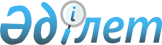 2010-2012 жылдарға арналған аудандық бюджет туралы
					
			Күшін жойған
			
			
		
					Қарағанды облысы Қарқаралы аудандық мәслихатының 19 сессиясының 2009 жылғы 22 желтоқсандағы N 19/192 шешімі. Қарағанды облысы Қарқаралы ауданының Әділет басқармасында 2009 жылғы 25 желтоқсанда N 8-13-72 тіркелді. Шешім қабылданған мерзімінің өтуіне байланысты өзінің қолданылуын тоқтатады (Қарқаралы аудандық мәслихатының 2016 жылғы 3 наурыздағы № 51 хаты)      Ескерту. Шешім қабылданған мерзімінің өтуіне байланысты өзінің қолданылуын тоқтатады (Қарағанды облысы Қарқаралы аудандық мәслихатының 03.03.2016 № 51 хаты).

      РҚАО ескертпесі.

      Мәтінде авторлық орфография және пунктуация сақталған.

      Қазақстан Республикасының 2008 жылғы 4 желтоқсандағы Бюджет кодексіне, Қазақстан Республикасының 2001 жылғы 23 қаңтардағы "Қазақстан Республикасындағы жергілікті мемлекеттік басқару және өзін-өзі басқару туралы" Заңына сәйкес, аудандық мәслихат ШЕШІМ ЕТТІ:

      1. 2010-2012 жылдарға арналған аудандық бюджет 1, 2 және 3 қосымшаларға сәйкес, оның ішінде 2010 жылға келесі көлемдерде бекітілсін:

      1) кірістер – 3505078 мың теңге, оның ішінде:

      салықтық түсімдер бойынша – 321423 мың теңге;

      салықтық емес түсімдер бойынша – 3087 мың теңге;

      негізгі капиталды сатудан түсетін түсімдер бойынша – 6645 мың теңге;

      трансферттер түсімдері бойынша – 3173923 мың теңге;

      2) шығындар – 3568516 мың теңге;

      3) таза бюджеттік кредиттеу – 9640 мың теңге, оның ішінде:

      бюджеттік кредиттер - 9793 мың теңге;

      бюджеттік кредиттерді өтеу – 153 мың теңге;

      4) қаржы активтерімен операциялар бойынша сальдо – 0 мың теңге, оның ішінде:

      қаржы активтерін сатып алу – 0 мың теңге;

      мемлекеттің қаржы активтерін сатудан түсетін түсімдер – 0 мың теңге;

      5) бюджеттің дефициті (профициті) – алу 73078 мың теңге;

      6) бюджет дефицитін (профицитін пайдалану) қаржыландыру – 73078 мың теңге, оның ішінде:

      қарыздар түсімдері – 9793 мың теңге;

      қарыздарды өтеу – 153 мың теңге;

      бюджет қаражатының пайдаланылатын қалдықтары – 63438 мың теңге.

      Ескерту. 1 тармаққа өзгерту енгізілді - Қарағанды облысы Қарқаралы аудандық мәслихатының 2010.04.15 N 22/228 (2010.01.01 бастап қолданысқа енеді); 2010.07.29 N 23/242 (2010.01.01 бастап қолданысқа енеді); 2010.09.10 N 26/264 (2010.01.01 бастап қолданысқа енеді); 2010.11.02 N 27/270 (2010.01.01 бастап қолданысқа енеді) шешімдерімен.

      2. 2010 жылға арналған аудандық бюджет түсімдерінің құрамында, нысаналы трансферттер мен бюджеттік кредиттер 4 қосымшаға сәйкес ескерілсін.

      3. 2010 жылға арналған аудан бюджетіне кірістерді бөлу нормативтері келесі мөлшерлерде белгіленсін:

      1) жеке табыс салығы бойынша – 50 пайыз;

      2) әлеуметтік салық бойынша – 100 пайыз.

      4. 2010 жылға арналған аудандық бюджетте облыстық бюджеттен берілетін субвенцияның мөлшері 2122778 мың теңге сомасында қарастырылсын.

      5. 2010 жылға арналған аудандық бюджет шығыстарының құрамында бастауыш, негізгі орта және жалпы орта білім беретін мемлекеттік мекемелерде лингафондық және мультимедиалық кабинеттер құруға 16611 мың теңге сомасында ағымдағы нысаналы трансферттер ескерілсін.

      Ескерту. 5 тармаққа өзгерту енгізілді - Қарағанды облысы Қарқаралы аудандық мәслихатының 2010.11.02 N 27/270 (2010.01.01 бастап қолданысқа енеді) шешімімен.

      6. 2010 жылға арналған аудандық бюджет шығыстарының құрамында негізгі орта және жалпы орта білім беретін мемлекеттік мекемелердегі физика, химия, биология кабинеттерін оқу жабдығымен жарақтандыруға 12285 мың теңге сомасында ағымдағы нысаналы трансферттер ескерілсін.

      Ескерту. 6 тармаққа өзгерту енгізілді - Қарағанды облысы Қарқаралы аудандық мәслихатының 2010.11.02 N 27/270 (2010.01.01 бастап қолданысқа енеді) шешімімен.

      6-1. 2010 жылға арналған аудандық бюджет шығыстарының құрамында бұқаралық спортты дамытуға 6769 мың теңге сомасында ағымдағы нысаналы трансферттер ескерілсін.

      Ескерту. Шешім 6-1-тармақпен толықтырылды - Қарағанды облысы Қарқаралы аудандық мәслихатының 2010.04.15 N 22/228 (2010.01.01 бастап қолданысқа енеді) шешімімен.

      7. 2010 жылға арналған аудандық бюджет шығыстарының құрамында білім беретін мектепке дейінгі ұйымдарын, орта білім беретін ұйымдарын "Өзін-өзі тану" пәні бойынша оқу материалдарымен қамтамасыз етуге 5034 мың теңге сомасында ағымдағы нысаналы трансферттер ескерілсін.

      7-1. 2010 жылға арналған аудандық бюджет шығыстарының құрамында мектепке дейінгі білім беру ұйымдарында мемлекеттік білім беру тапсырысын іске асыруға 9615 мың теңге сомасында ағымдағы нысаналы трансферттер ескерілсін.

      Ескерту. Шешім 7-1-тармақпен толықтырылды - Қарағанды облысы Қарқаралы аудандық мәслихатының 2010.04.15 N 22/228 (2010.01.01 бастап қолданысқа енеді) шешімімен.

      8. 2010 жылға арналған аудандық бюджет шығыстарының құрамында Ұлы Отан соғысы Жеңісінің 65 жылдығына Ұлы Отан соғысының мүгедектері мен қатысушыларына бір жолғы материалдық көмекті төлеуге 6988 мың теңге сомасында ағымдағы нысаналы трансферттер ескерілсін.

      Ескерту. 8 тармаққа өзгерту енгізілді - Қарағанды облысы Қарқаралы аудандық мәслихатының 2010.04.15 N 22/228 (2010.01.01 бастап қолданысқа енеді); 2010.09.10 N 26/264 (2010.01.01 бастап қолданысқа енеді) шешімдерімен.

      9. алынып тасталды - Қарағанды облысы Қарқаралы аудандық мәслихатының 2010.11.02 N 27/270 (2010.01.01 бастап қолданысқа енеді) шешімімен.

      10. 2010 жылға арналған аудандық бюджет шығыстарының құрамында мемлекеттік атаулы әлеуметтік көмек төлеуге 13585 мың теңге сомасында ағымдағы нысаналы трансферттер ескерілсін.

      Ескерту. 10 тармаққа өзгерту енгізілді - Қарағанды облысы Қарқаралы аудандық мәслихатының 2010.09.10 N 26/264 (2010.01.01 бастап қолданысқа енеді) шешімімен.

      11. 2010 жылға арналған аудандық бюджет шығыстарының құрамында 18 жасқа дейінгі балаларға мемлекеттік жәрдемақыны төлеуге 16669 мың теңге сомасында ағымдағы нысаналы трансферттер ескерілсін.

      12. 2010 жылға арналған аудандық бюджет шығыстарының құрамында әлеуметтік жұмыс орындары және жастар тәжірибесі бағдарламасын кеңейтуге 5160 мың теңге сомасында ағымдағы нысаналы трансферттер ескерілсін.

      13. 2010 жылға арналған аудандық бюджет шығыстарының құрамында ветеринария саласындағы жергілікті атқарушы органдардың бөлімшелерін ұстауға 24575 мың теңге сомасында ағымдағы нысаналы трансферттер ескерілсін.

      Ескерту. 13 тармаққа өзгерту енгізілді - Қарағанды облысы Қарқаралы аудандық мәслихатының 2010.04.15 N 22/228 (2010.01.01 бастап қолданысқа енеді) шешімімен.

      14. 2010 жылға арналған аудандық бюджет шығыстарының құрамында эпизоотияға қарсы іс-шаралар өткізуге 45727 мың теңге сомасында ағымдағы нысаналы трансферттер ескерілсін.

      Ескерту. 14 тармаққа өзгерту енгізілді - Қарағанды облысы Қарқаралы аудандық мәслихатының 2010.04.15 N 22/228 (2010.01.01 бастап қолданысқа енеді) шешімімен.

      15. 2010 жылға арналған аудандық бюджет шығыстарының құрамында ауылдық елді мекендердің әлеуметтік сала мамандарын әлеуметтік қолдау шараларын іске асыруға 3086 мың теңге сомасында ағымдағы нысаналы трансферттер ескерілсін.

      Ескерту. 15 тармаққа өзгерту енгізілді - Қарағанды облысы Қарқаралы аудандық мәслихатының 2010.09.10 N 26/264 (2010.01.01 бастап қолданысқа енеді) шешімімен.

      16. 2010 жылға арналған аудандық бюджет шығыстарының құрамында өңірлік жұмыспен қамту және кадрларды қайта даярлау стратегиясын іске асыру төңірегінде білім беру объектілерін күрделі және ағымдағы жөндеуге 25022 мың теңге сомасында ағымдағы нысаналы трансферттер ескерілсін.

      Ескерту. 16 тармаққа өзгерту енгізілді - Қарағанды облысы Қарқаралы аудандық мәслихатының 2010.09.10 N 26/264 (2010.01.01 бастап қолданысқа енеді) шешімімен.

      17. 2010 жылға арналған аудандық бюджет шығыстарының құрамында өңірлік жұмыспен қамту және кадрларды қайта даярлау стратегиясын іске асыру төңірегінде елді мекендердің инженерлік-коммуникациялық инфрақұрылымын жөндеуге және абаттандыруға 44000 мың теңге сомасында ағымдағы нысаналы трансферттер ескерілсін.

      18. 2010 жылға арналған аудандық бюджет шығыстарының құрамында автомобиль жолдарын күтіп ұстауға және ағымдағы жөндеуге 25447 мың теңге сомасында ағымдағы нысаналы трансферттер ескерілсін.

      19. 2010 жылға арналған аудандық бюджет шығыстарының құрамында инженерлік-коммуникациялық инфрақұрылымды дамытуға және жайластыруға 16810 мың теңге сомасында нысаналы даму трансферттер ескерілсін.

      Ескерту. 19 тармаққа өзгерту енгізілді - Қарағанды облысы Қарқаралы аудандық мәслихатының 2010.11.02 N 27/270 (2010.01.01 бастап қолданысқа енеді) шешімімен.

      20. 2010 жылға арналған аудандық бюджет шығыстарының құрамында жылу энергетикалық жүйесін дамытуға 41646 мың теңге сомасында нысаналы даму трансферттер ескерілсін.

      21. 2010 жылға арналған аудандық бюджет шығыстарының құрамында сумен жабдықтау жүйесін дамытуға 732116 мың теңге сомасында нысаналы даму трансферттер ескерілсін.

      Ескерту. 21 тармаққа өзгерту енгізілді - Қарағанды облысы Қарқаралы аудандық мәслихатының 2010.11.02 N 27/270 (2010.01.01 бастап қолданысқа енеді) шешімімен.

      22. 2010 жылға арналған аудандық бюджет шығыстарының құрамында ауылдық елді мекендердің әлеуметтік сала мамандарын әлеуметтік қолдау шараларын іске асыру үшін 9793 мың теңге сомасында бюджеттік кредиттер ескерілсін.

      Ескерту. 22 тармаққа өзгерту енгізілді - Қарағанды облысы Қарқаралы аудандық мәслихатының 2010.09.10 N 26/264 (2010.01.01 бастап қолданысқа енеді) шешімімен.

      23. "Жергілікті өкілетті органдардың шешімі бойынша мұқтаж азаматтардың жекелеген топтарына әлеуметтік көмек" бағдарламасы бойынша келесі санаттағы азаматтарға әлеуметтік көмек көрсетуге 17906 мың теңге қарастырылсын:

      Ұлы Отан соғысындағы Жеңістің 65 жылдығына орай Ұлы Отан соғысының қатысушылары мен мүгедектеріне, сондай-ақ оларға теңестірілген, оның ішінде майдандағы армия құрамына кірмеген, 1941 жылғы 22 маусымнан бастап 1945 жылғы 3 қыркүйек аралығындағы кезеңде әскери бөлімшелерде, мекемелерде, әскери-оқу орындарында әскери қызметтен өткен, запасқа босатылған (отставка), "1941-1945 жж. Ұлы Отан соғысында Германияны жеңгенi үшiн" медалімен немесе "Жапонияны жеңгені үшін" медалімен марапатталған әскери қызметшілерге, Ұлы Отан соғысы жылдарында тылда кемінде алты ай жұмыс істеген (қызметте болған) адамдарға бір реттік материалдық көмек – 3435 мың теңге;

      Ұлы Отан соғысының қатысушылары мен мүгедектеріне және қайтыс болған соғыс жауынгерлерінің отбасыларына тұрғын үйлерін жөндеуге бір реттік материалдық көмек – 60 мың теңге;

      Ұлы Отан соғысының қатысушылары мен мүгедектеріне және қайтыс болған соғыс жауынгерлерінің отбасыларына коммуналдық төлемдерге – 558 мың теңге;

      туберкулез ауруына шалдыққан науқас адамдарға бір реттік көмек – 960 мың теңге;

      жекелеген санаттағы азаматтардың өтініштері бойынша – 4247 мың теңге;

      жауынгер – интернационалистерге материалдық көмек – 260 мың теңге;

      аз қамтылған азаматтарға азық-түлік бағасының қымбаттауына байланысты – 7916 мың теңге;

      16 жастан аспаған мүгедек балаларға бір реттік материалдық көмек – 470 мың теңге.

      Ескерту. 23 тармақ жаңа редакцияда - Қарағанды облысы Қарқаралы аудандық мәслихатының 2010.04.15 N 22/228 (2010.01.01 бастап қолданысқа енеді) шешімімен; өзгерту енгізілді - Қарағанды облысы Қарқаралы аудандық мәслихатының 2010.07.29 N 23/242 (2010.01.01 бастап қолданысқа енеді); 2010.11.02 N 27/270 (2010.01.01 бастап қолданысқа енеді) шешімдерімен.

      24. Аудан әкімдігінің 2010 жылға арналған резерві 3200 мың теңге сомасында бекітілсін.

      Ескерту. 24 тармаққа өзгерту енгізілді - Қарағанды облысы Қарқаралы аудандық мәслихатының 2010.11.02 N 27/270 (2010.01.01 бастап қолданысқа енеді) шешімімен.

      25. 2010 жылға арналған аудандық бюджеттен қаржыландырылатын білім беру, мәдениет, әлеуметтік қамсыздандыру салаларында ауылдық (селолық) жерлерде жұмыс iстейтiн азаматтық қызметшілерінің осындай қызмет түрлерімен қалалық жағдайда айналысатын азаматтық қызметшілердің лауазымдық жалақылары мен тарифтiк мөлшерлемелерімен салыстырғанда лауазымдық жалақылары мен тарифтiк мөлшерлемелері жиырма бес пайызға ұлғайту белгіленсін.

      26. 2010 жылға арналған аудандық бюджетті орындау барысында секвестрлеуге жатпайтын бюджеттік бағдарламалардың тізбесі 5 қосымшаға сәйкес бекітілсін.

      27. 2010-2012 жылдарға қала, кент, селолық (ауылдық) округтердің бюджеттік бағдарламаларының тізбесі 6, 7, 8 қосымшаларға сәйкес бекітілсін.

      28. Осы шешім 2010 жылдың 1 қаңтарынан бастап қолданысқа енеді.

 2010 жылға арналған аудандық бюджет      Ескерту. 1-қосымша жаңа редакцияда - Қарағанды облысы Қарқаралы аудандық мәслихатының 2010.11.02 N 27/270 (2010.01.01 бастап қолданысқа енеді) шешімімен.

 2011 жылға арналған аудандық бюджет      Ескерту. 2-қосымша жаңа редакцияда - Қарағанды облысы Қарқаралы аудандық мәслихатының 2010.02.23 N 21/218 (2010.01.01 бастап қолданысқа енеді) шешімімен.

 2012 жылға арналған аудандық бюджет      Ескерту. 3-қосымша жаңа редакцияда - Қарағанды облысы Қарқаралы аудандық мәслихатының 2010.02.23 N 21/218 (2010.01.01 бастап қолданысқа енеді) шешімімен.

 2010 жылға арналған нысаналы трансферттер мен кредиттер      Ескерту. 4-қосымша жаңа редакцияда - Қарағанды облысы Қарқаралы аудандық мәслихатының 2010.11.02 N 27/270 (2010.01.01 бастап қолданысқа енеді) шешімімен.

 2010 жылға арналған аудандық бюджетті орындау барысында секвестрлеуге жатпайтын аудандық бюджеттік бағдарламалардың тізбесі      Ескерту. 5-қосымша жаңа редакцияда - Қарағанды облысы Қарқаралы аудандық мәслихатының 2010.02.23 N 21/218 (2010.01.01 бастап қолданысқа енеді) шешімімен.

 Қала, кент, селолық (ауылдық) округтердің 2010 жылға арналған бюджеттік бағдарламалары      Ескерту. 6-қосымша жаңа редакцияда - Қарағанды облысы Қарқаралы аудандық мәслихатының 2010.11.02 N 27/270 (2010.01.01 бастап қолданысқа енеді) шешімімен.

      

      кестенің жалғасы

      

      кестенің жалғасы

      

      кестенің жалғасы

      

      кестенің жалғасы

      

      кестенің жалғасы

      

      кестенің жалғасы

 Қала, кент, селолық (ауылдық) округтердің 2011 жылға арналған бюджеттік      

      кестенің жалғасы

      

      кестенің жалғасы

      

      кестенің жалғасы

      

      кестенің жалғасы

      

      кестенің жалғасы

      

      кестенің жалғасы

      

      кестенің жалғасы

      

      кестенің жалғасы

 Қала, кент, селолық (ауылдық) округтердің 2012 жылға арналған бюджеттік      

      кестенің жалғасы

      

      кестенің жалғасы

      

      кестенің жалғасы

      

      кестенің жалғасы

      

      кестенің жалғасы

      

      кестенің жалғасы

      

      кестенің жалғасы

      

      кестенің жалғасы


					© 2012. Қазақстан Республикасы Әділет министрлігінің «Қазақстан Республикасының Заңнама және құқықтық ақпарат институты» ШЖҚ РМК
				19-сессия төрағасы

Т. Даутов

Аудандық мәслихат хатшысы

О. Жүкібаев

2009 жылғы 22 желтоқсандағы
Қарқаралы аудандық мәслихатының
N 19/192 шешіміне
1 қосымшаСанаты

Санаты

Санаты

Санаты

Сомасы (мың теңге)

Сыныбы

Сыныбы

Сыныбы

Сомасы (мың теңге)

Ішкі сыныбы

Ішкі сыныбы

Сомасы (мың теңге)

Атауы

Сомасы (мың теңге)

1

2

3

4

5

I. Кiрiстер

3505078

1

Салықтық түсiмдер

321423

01

Табыс салығы

88274

2

Жеке табыс салығы

88274

03

Әлеуметтiк салық

116528

1

Әлеуметтiк салық

116528

04

Меншiкке салынатын салықтар

81153

1

Мүлiкке салынатын салықтар

44651

3

Жер салығы

4724

4

Көлiк құралдарына салынатын салық

24578

5

Бiрыңғай жер салығы

7200

05

Тауарларға, жұмыстарға және қызметтерге салынатын iшкi салықтар

32888

2

Акциздер

1863

3

Табиғи және басқа да ресурстарды пайдаланғаны үшін түсетiн түсiмдер

28500

4

Кәсiпкерлiк және кәсiби қызметті жүргізгені үшін алынатын алымдар

2525

08

Заңдық мәнді іс-әрекеттерді жасағаны және (немесе) оған уәкілеттігі бар мемлекеттік органдар немесе лауазымды адамдар құжаттар бергені үшін алынатын міндетті төлемдер

2580

1

Мемлекеттiк баж

2580

2

Салықтық емес түсiмдер

3087

01

Мемлекеттік меншіктен түсетін кірістер

1950

5

Мемлекет меншігіндегі мүлікті жалға беруден түсетін кірістер

1950

06

Басқа да салықтық емес түсімдер

1137

1

Басқа да салықтық емес түсімдер

1137

3

Негiзгі капиталды сатудан түсетiн түсімдер

6645

01

Мемлекеттік мекемелерге бекітілген мемлекеттік мүлікті сату

1140

03

Жердi және материалдық емес активтердi сату

5505

1

Жердi сату

5505

4

Трансферттердің түсімдері

3173923

02

Мемлекеттiк басқарудың жоғары тұрған органдарынан түсетін трансферттер

3173923

2

Облыстық бюджеттен түсетiн трансферттер

3173923

Функционалдық топ

Функционалдық топ

Функционалдық топ

Функционалдық топ

Функционалдық топ

Сомасы (мың тенге)

Кіші функция

Кіші функция

Кіші функция

Кіші функция

Сомасы (мың тенге)

Бюджеттік бағдарламалардың әкімшісі

Бюджеттік бағдарламалардың әкімшісі

Бюджеттік бағдарламалардың әкімшісі

Сомасы (мың тенге)

Бағдарлама

Бағдарлама

Сомасы (мың тенге)

Атауы

Сомасы (мың тенге)

1

2

3

4

5

6

II. Шығындар

3568516

01

Жалпы сипаттағы мемлекеттiк қызметтер

338853

1

Мемлекеттiк басқарудың жалпы функцияларын орындайтын өкiлдi, атқарушы және басқа органдар

305619

112

Аудан (облыстық маңызы бар қала) мәслихатының аппараты

13800

001

Аудан (облыстық маңызы бар қала) мәслихатының қызметін қамтамасыз ету жөніндегі қызметтер

13800

122

Аудан (облыстық маңызы бар қала) әкімінің аппараты

68449

001

Аудан (облыстық маңызы бар қала) әкімінің қызметін қамтамасыз ету жөніндегі қызметтер

68449

123

Қаладағы аудан, аудандық маңызы бар қала, кент, ауыл (село), ауылдық (селолық) округ әкімінің аппараты

223370

001

Қаладағы аудан, аудандық маңызы бар қаланың, кент, ауыл (село), ауылдық (селолық) округ әкімінің қызметін қамтамасыз ету жөніндегі

223250

023

Мемлекеттік органдарды материалдық-техникалық жарақтандыру

120

2

Қаржылық қызмет

17739

452

Ауданның (облыстық маңызы бар қаланың) қаржы бөлімі

17739

001

Аудандық бюджетті орындау және коммуналдық меншікті (облыстық маңызы бар қала) саласындағы мемлекеттік саясатты іске асыру жөніндегі қызметтер

15539

003

Салық салу мақсатында мүлікті бағалауды жүргізу

292

011

Коммуналдық меншікке түскен мүлікті есепке алу, сақтау, бағалау және сату

1908

5

Жоспарлау және статистикалық қызмет

15495

453

Ауданның (облыстық маңызы бар қаланың) экономика және бюджеттік жоспарлау бөлімі

15495

001

Экономикалық саясатты, мемлекеттік жоспарлау жүйесін қалыптастыру және дамыту және ауданды (облыстық маңызы бар қаланы) басқару саласындағы мемлекеттік саясатты іске асыру жөніндегі қызметтер

15495

02

Қорғаныс

4258

1

Әскери мұқтаждар

4258

122

Аудан (облыстық маңызы бар қала) әкімінің аппараты

4258

005

Жалпыға бірдей әскери міндетті атқару шеңберіндегі іс-шаралар

4258

04

Бiлiм беру

1704675

1

Мектепке дейiнгi тәрбие және оқыту

60711

471

Ауданның (облыстық маңызы бар қаланың) білім, дене шынықтыру және спорт бөлімі

60711

003

Мектепке дейінгі тәрбие ұйымдарының қызметін қамтамасыз ету

60711

2

Бастауыш, негізгі орта және жалпы орта білім беру

1588177

123

Қаладағы аудан, аудандық маңызы бар қала, кент, ауыл (село), ауылдық (селолық) округ әкімінің аппараты

1712

005

Ауылдық (селолық) жерлерде балаларды мектепке дейін тегін алып баруды және кері алып келуді ұйымдастыру

1712

471

Ауданның (облыстық маңызы бар қаланың) білім, дене шынықтыру және спорт бөлімі

1586465

004

Жалпы білім беру

1535865

005

Балалар мен жеткіншектерге қосымша білім беру

50600

9

Бiлiм беру саласындағы өзге де қызметтер

55787

471

Ауданның (облыстық маңызы бар қаланың) білім, дене шынықтыру және спорт бөлімі

55787

009

Ауданның (облыстық маңызы бар қаланың) мемлекеттік білім беру мекемелер үшін оқулықтар мен оқу-әдiстемелiк кешендерді сатып алу және жеткізу

15534

010

Аудандық (қалалық) ауқымдағы мектеп олимпиадаларын және мектептен тыс іс-шараларды өткiзу

231

016

Өңірлік жұмыспен қамту және кадрларды қайта даярлау стратегиясын іске асыру шеңберінде білім беру объектілерін күрделі, ағымды жөндеу

40022

06

Әлеуметтiк көмек және әлеуметтiк қамсыздандыру

175024

2

Әлеуметтiк көмек

148512

451

Ауданның (облыстық маңызы бар қаланың) жұмыспен қамту және әлеуметтік бағдарламалар бөлімі

148512

002

Еңбекпен қамту бағдарламасы

24468

005

Мемлекеттік атаулы әлеуметтік көмек

26211

006

Тұрғын үй көмегі

1760

007

Жергілікті өкілетті органдардың шешімі бойынша мұқтаж азаматтардың жекелеген топтарына әлеуметтік көмек

17906

010

Үйден тәрбиеленіп оқытылатын мүгедек балаларды материалдық қамтамасыз ету

564

014

Мұқтаж азаматтарға үйде әлеуметтiк көмек көрсету

26897

016

18 жасқа дейінгі балаларға мемлекеттік жәрдемақылар

28515

017

Мүгедектерді оңалту жеке бағдарламасына сәйкес, мұқтаж мүгедектерді міндетті гигиеналық құралдармен қамтамасыз етуге, және ымдау тілі мамандарының, жеке көмекшілердің қызмет көрсету

15203

020

Ұлы Отан соғысындағы Жеңістің 65 жылдығына орай Ұлы Отан соғысының қатысушылары мен мүгедектеріне, сондай-ақ оларға теңестірілген, оның ішінде майдандағы армия құрамына кірмеген, 1941 жылғы 22 маусымнан бастап 1945 жылғы 3 қыркүйек аралығындағы кезеңде әскери бөлімшелерде, мекемелерде, әскери-оқу орындарында әскери қызметтен өткен, запасқа босатылған (отставка), "1941-1945 жж. Ұлы Отан соғысында Германияны жеңгенi үшiн" медалімен немесе "Жапонияны жеңгені үшін" медалімен марапатталған әскери қызметшілерге, Ұлы Отан соғысы жылдарында тылда кемінде алты ай жұмыс істеген (қызметте болған) адамдарға біржолғы материалдық көмек төлеу

6988

9

Әлеуметтiк көмек және әлеуметтiк қамтамасыз ету салаларындағы өзге де қызметтер

26512

451

Ауданның (облыстық маңызы бар қаланың) жұмыспен қамту және әлеуметтік бағдарламалар бөлімі

26512

001

Жергілікті деңгейде халық үшін әлеуметтік бағдарламаларды жұмыспен қамтуды қамтамасыз етуді іске асыру саласындағы мемлекеттік саясатты іске асыру жөніндегі қызметтер

25484

011

Жәрдемақыларды және басқа да әлеуметтік төлемдерді есептеу, төлеу мен жеткізу бойынша қызметтерге ақы төлеу

668

022

Мемлекеттік органдарды материалдық-техникалық жарақтандыру

360

07

Тұрғын үй-коммуналдық шаруашылық

154078

1

Тұрғын үй шаруашылығы

16810

472

Ауданның (облыстық маңызы бар қаланың) құрылыс, сәулет және қала құрылысы бөлімі

16810

004

Инженерлік коммуникациялық инфрақұрылымды дамыту және жайластыру

16810

2

Коммуналдық шаруашылық

123529

123

Қаладағы аудан, аудандық маңызы бар қала, кент, ауыл (село), ауылдық (селолық) округ әкімінің аппараты

7776

014

Елді мекендерді сумен жабдықтауды ұйымдастыру

7776

458

Ауданның (облыстық маңызы бар қаланың) тұрғын үй-коммуналдық шаруашылығы, жолаушылар көлігі және автомобиль жолдары бөлімі

47838

030

Өңірлік жұмыспен қамту және кадрларды қайта даярлау стратегиясын іске асыру шеңберінде инженерлік коммуникациялық инфрақұрылымды жөндеу және елді-мекендерді көркейту

47838

472

Ауданның (облыстық маңызы бар қаланың) құрылыс, сәулет және қала құрылысы бөлімі

67915

006

Сумен жабдықтау жүйесін дамыту

67915

3

Елді-мекендерді көркейту

13739

123

Қаладағы аудан, аудандық маңызы бар қала, кент, ауыл (село), ауылдық (селолық) округ әкімінің аппараты

13739

008

Елді мекендерде көшелерді жарықтандыру

5220

009

Елді мекендердің санитариясын қамтамасыз ету

5136

010

Жерлеу орындарын күтіп-ұстау және туысы жоқ адамдарды жерлеу

1293

011

Елді мекендерді абаттандыру мен көгалдандыру

2090

08

Мәдениет, спорт, туризм және ақпараттық кеңістiк

158226

1

Мәдениет саласындағы қызмет

71609

455

Ауданның (облыстық маңызы бар қаланың) мәдениет және тілдерді дамыту бөлімі

71609

003

Мәдени-демалыс жұмысын қолдау

71609

2

Спорт

3284

471

Ауданның (облыстық маңызы бар қаланың) білім, дене шынықтыру және спорт бөлімі

3284

014

Аудандық (облыстық маңызы бар қалалық) деңгейде спорттық жарыстар өткiзу

1227

015

Әртүрлi спорт түрлерi бойынша аудан (облыстық маңызы бар қала) құрама командаларының мүшелерiн дайындау және олардың облыстық спорт жарыстарына қатысуы

2057

3

Ақпараттық кеңiстiк

71768

455

Ауданның (облыстық маңызы бар қаланың) мәдениет және тілдерді дамыту бөлімі

61995

006

Аудандық (қалалық) кiтапханалардың жұмыс iстеуi

61995

456

Ауданның (облыстық маңызы бар қаланың) ішкі саясат бөлімі

9773

002

Газеттер мен журналдар арқылы мемлекеттік ақпараттық саясат жүргізу жөніндегі қызметтер

9773

9

Мәдениет, спорт, туризм және ақпараттық кеңiстiктi ұйымдастыру жөнiндегi өзге де қызметтер

11565

455

Ауданның (облыстық маңызы бар қаланың) мәдениет және тілдерді дамыту бөлімі

6765

001

Жергілікті деңгейде тілдерді және мәдениетті дамыту саласындағы мемлекеттік саясатты іске асыру жөніндегі қызметтер

6765

456

Ауданның (облыстық маңызы бар қаланың) ішкі саясат бөлімі

4800

001

Жергілікті деңгейде ақпарат, мемлекеттілікті нығайту және азаматтардың әлеуметтік сенімділігін қалыптастыру саласында мемлекеттік саясатты іске асыру жөніндегі қызметтер

4400

003

Жастар саясаты саласындағы өңірлік бағдарламаларды iске асыру

400

09

Отын-энергетика кешенi және жер қойнауын пайдалану

42566

9

Отын-энергетика кешені және жер қойнауын пайдалану саласындағы өзге де қызметтер

42566

472

Ауданның (облыстық маңызы бар қаланың) құрылыс, сәулет және қала құрылысы бөлімі

42566

009

Жылу-энергетикалық жүйені дамыту

42566

10

Ауыл, су, орман, балық шаруашылығы, ерекше қорғалатын табиғи аумақтар, қоршаған ортаны және жануарлар дүниесін қорғау, жер қатынастары

849385

1

Ауыл шаруашылығы

20147

453

Ауданның (облыстық маңызы бар қаланың) экономика және бюджеттік жоспарлау бөлімі

3086

099

Республикалық бюджеттен берілетін нысаналы трансферттер есебінен ауылдық елді мекендер саласының мамандарын әлеуметтік қолдау шараларын іске асыру

3086

474

Ауданның (облыстық маңызы бар қаланың) ауыл шаруашылығы және ветеринария бөлімі

17061

001

Жергілікті деңгейде ауыл шаруашылығы және ветеринария саласындағы мемлекеттік саясатты іске асыру жөніндегі қызметтер

12995

004

Мемлекеттік органдарды материалдық-техникалық жарақтандыру

3956

007

Қаңғыбас иттер мен мысықтарды аулауды және жоюды ұйымдастыру

110

2

Су шаруашылығы

732116

472

Ауданның (облыстық маңызы бар қаланың) құрылыс, сәулет және қала құрылысы бөлімі

732116

012

Сумен жабдықтау жүйесін дамыту

732116

6

Жер қатынастары

5395

463

Ауданның (облыстық маңызы бар қаланың) жер қатынастары бөлімі

5395

001

Аудан (облыстық маңызы бар қала) аумағында жер қатынастарын реттеу саласындағы мемлекеттік саясатты іске асыру жөніндегі қызметтер

5395

9

Ауыл, су, орман, балық шаруашылығы және қоршаған ортаны қорғау мен жер қатынастары саласындағы өзге де қызметтер

91727

123

Қаладағы аудан, аудандық маңызы бар қала, кент, ауыл (село), ауылдық (селолық) округ әкімінің аппараты

15700

019

Өңірлік жұмыспен қамту және кадрларды қайта даярлау стратегиясын іске асыру шеңберінде ауылдарда (селоларда), ауылдық (селолық) округтерде әлеуметтік жобаларды қаржыландыру

15700

455

Ауданның (облыстық маңызы бар қаланың) мәдениет және тілдерді дамыту бөлімі

30300

008

Өңірлік жұмыспен қамту және кадрларды қайта даярлау стратегиясын іске асыру шеңберінде ауылдарда (селоларда), ауылдық (селолық) округтерде әлеуметтік жобаларды қаржыландыру

30300

474

Ауданның (облыстық маңызы бар қаланың) ауыл шаруашылығы және ветеринария бөлімі

45727

013

Эпизоотияға қарсы іс-шаралар жүргізу

45727

11

Өнеркәсіп, сәулет, қала құрылысы және құрылыс қызметі

10414

2

Сәулет, қала құрылысы және құрылыс қызметі

10414

472

Ауданның (облыстық маңызы бар қаланың) құрылыс, сәулет және қала құрылысы бөлімі

10414

001

Жергілікті деңгейде құрылыс, сәулет және қала құрылысы саласындағы мемлекеттік саясатты іске асыру жөніндегі қызметтер

10414

12

Көлiк және коммуникация

35655

1

Автомобиль көлiгi

35655

123

Қаладағы аудан, аудандық маңызы бар қала, кент, ауыл (село), ауылдық (селолық) округ әкімінің аппараты

10208

013

Аудандық маңызы бар қалаларда, кенттерде, ауылдарда (селоларда), ауылдық (селолық) округтерде автомобиль жолдарының жұмыс істеуін қамтамасыз ету

10208

458

Ауданның (облыстық маңызы бар қаланың) тұрғын үй-коммуналдық шаруашылығы, жолаушылар көлігі және автомобиль жолдары бөлімі

25447

023

Автомобиль жолдарының жұмыс істеуін қамтамасыз ету

25447

13

Басқалар

21731

3

Кәсiпкерлiк қызметтi қолдау және бәсекелестікті қорғау

5248

469

Ауданның (облыстық маңызы бар қаланың) кәсіпкерлік бөлімі

5248

001

Жергілікті деңгейде кәсіпкерлік пен өнеркәсіпті дамыту саласындағы мемлекеттік саясатты іске асыру жөніндегі қызметтер

5088

003

Кәсіпкерлік қызметті қолдау

160

9

Басқалар

16483

452

Ауданның (облыстық маңызы бар қаланың) қаржы бөлімі

3200

012

Ауданның (облыстық маңызы бар қаланың) жергілікті атқарушы органының резерві

3200

458

Ауданның (облыстық маңызы бар қаланың) тұрғын үй-коммуналдық шаруашылығы, жолаушылар көлігі және автомобиль жолдары бөлімі

5098

001

Жергілікті деңгейде тұрғын үй-коммуналдық шаруашылығы, жолаушылар көлігі және автомобиль жолдары саласындағы мемлекеттік саясатты іске асыру жөніндегі қызметтер

5098

471

Ауданның (облыстық маңызы бар қаланың) білім, дене шынықтыру және спорт бөлімі

8185

001

Білім, дене шынықтыру және спорт бөлімі қызметін қамтамасыз ету

8185

15

Трансферттер

73651

1

Трансферттер

73651

452

Ауданның (облыстық маңызы бар қаланың) қаржы бөлімі

73651

006

Нысаналы пайдаланылмаған (толық пайдаланылмаған) трансферттерді қайтару

644

020

Бюджет саласындағы еңбекақы төлеу қорының өзгеруіне байланысты жоғары тұрған бюджеттерге берілетін ағымдағы нысаналы трансферттер

73007

III. Таза бюджеттік кредиттеу

9640

Бюджеттік кредиттер

9793

10

Ауыл, су, орман, балық шаруашылығы, ерекше қорғалатын табиғи аумақтар, қоршаған ортаны және жануарлар дүниесін қорғау, жер қатынастары

9793

1

Ауыл шаруашылығы

9793

453

Ауданның (облыстық маңызы бар қаланың) экономика және бюджеттік жоспарлау бөлімі

9793

006

Ауылдық елді мекендердің әлеуметтік саласының мамандарын әлеуметтік қолдау шараларын іске асыру үшін бюджеттік кредиттер

9793

Бюджеттік кредиттерді өтеу

153

5

Бюджеттік кредиттерді өтеу

153

01

Бюджеттік кредиттерді өтеу

153

1

Мемлекеттік бюджеттен берілген бюджеттік кредиттерді өтеу

153

13

Жеке тұлғаларға жергілікті бюджеттен берілген бюджеттік кредиттерді өтеу

153

IV. Қаржы активтерімен жасалатын операциялар бойынша сальдо

0

Қаржы активтерін сатып алу

0

Мемлекеттің қаржы активтерін сатудан түсетін түсімдер

0

V. Бюджет тапшылығы (профициті)

-73078

VI. Бюджет дефицитін (профицитін пайдалану) қаржыландыру

73078

7

Қарыздар түсімі

9793

01

Мемлекеттiк ішкі қарыздар

9793

2

Қарыз алу келiсім-шарттары

9793

03

Ауданның (облыстық маңызы бар қаланың) жергілікті атқарушы органы алатын қарыздар

9793

Қарыздарды өтеу

153

16

Қарыздарды өтеу

153

1

Қарыздарды өтеу

153

452

Ауданның (облыстық маңызы бар қаланың) қаржы бөлімі

153

008

Жергілікті атқарушы органның жоғары тұрған бюджет алдындағы

153

Бюджет қаражатының пайдаланылатын қалдықтары

63438

2009 жылғы 22 желтоқсандағы
Қарқаралы аудандық мәслихатының
N 19/192 шешіміне
2 қосымшаСанаты

Санаты

Санаты

Санаты

Сомасы (мың теңге)

Сыныбы

Сыныбы

Сыныбы

Сомасы (мың теңге)

Ішкі сыныбы

Ішкі сыныбы

Сомасы (мың теңге)

Атауы

Сомасы (мың теңге)

1

2

3

4

5

I. Кiрiстер

2395266

1

Салықтық түсiмдер

335199

01

Табыс салығы

90585

2

Жеке табыс салығы

90585

03

Әлеуметтiк салық

135413

1

Әлеуметтiк салық

135413

04

Меншiкке салынатын салықтар

77350

1

Мүлiкке салынатын салықтар

57489

3

Жер салығы

4246

4

Көлiк құралдарына салынатын салық

11205

5

Бiрыңғай жер салығы

4410

05

Тауарларға, жұмыстарға және қызметтерге салынатын iшкi салықтар

27997

2

Акциздер

1447

3

Табиғи және басқа да ресурстарды пайдаланғаны үшін түсетiн түсiмдер

24154

4

Кәсiпкерлiк және кәсiби қызметті жүргізгені үшін алынатын алымдар

2396

08

Заңдық мәнді іс-әрекеттерді жасағаны және (немесе) оған уәкілеттігі бар мемлекеттік органдар немесе лауазымды адамдар құжаттар бергені үшін алынатын міндетті төлемдер

3854

1

Мемлекеттiк баж

3854

2

Салықтық емес түсiмдер

2729

01

Мемлекеттік меншіктен түсетін кірістер

2136

5

Мемлекет меншігіндегі мүлікті жалға беруден түсетін кірістер

2136

06

Басқа да салықтық емес түсімдер

593

1

Басқа да салықтық емес түсімдер

593

3

Негiзгі капиталды сатудан түсетiн түсімдер

3438

03

Жердi және материалдық емес активтердi сату

3438

1

Жердi сату

3438

4

Трансферттердің түсімдері

2053900

02

Мемлекеттiк басқарудың жоғары тұрған органдарынан түсетін трансферттер

2053900

2

Облыстық бюджеттен түсетін трансферттер

2053900

Функционалдық топ

Функционалдық топ

Функционалдық топ

Функционалдық топ

Функционалдық топ

Сомасы (мың тенге)

Кіші функция

Кіші функция

Кіші функция

Кіші функция

Сомасы (мың тенге)

Бюджеттік бағдарламалардың әкімшісі

Бюджеттік бағдарламалардың әкімшісі

Бюджеттік бағдарламалардың әкімшісі

Сомасы (мың тенге)

Бағдарлама

Бағдарлама

Сомасы (мың тенге)

Атауы

Сомасы (мың тенге)

1

2

3

4

5

6

II. Шығындар

2395266

1

Жалпы сипаттағы мемлекеттiк қызметтер

323472

01

Мемлекеттiк басқарудың жалпы функцияларын орындайтын өкiлдi, атқарушы және басқа органдар

290193

112

Аудан (облыстық маңызы бар қала) мәслихатының аппараты

14574

001

Аудан (облыстық маңызы бар қала) мәслихатының қызметін қамтамасыз ету жөніндегі қызметтер

14574

122

Аудан (облыстық маңызы бар қала) әкімінің аппараты

62962

001

Аудан (облыстық маңызы бар қала) әкімінің қызметін қамтамасыз ету жөніндегі қызметтер

62962

123

Қаладағы аудан, аудандық маңызы бар қала, кент, ауыл (село), ауылдық (селолық) округ әкімінің аппараты

212657

001

Қаладағы аудан, аудандық маңызы бар қаланың, кент, ауыл (село), ауылдық (селолық) округ әкімінің қызметін қамтамасыз ету жөніндегі қызметтер

212657

02

Қаржылық қызмет

16601

452

Ауданның (облыстық маңызы бар қаланың) қаржы бөлімі

16601

001

Аудандық бюджетті орындау және коммуналдық меншікті (облыстық маңызы бар қала) саласындағы мемлекеттік саясатты іске асыру жөніндегі қызметтер

14809

003

Салық салу мақсатында мүлікті бағалауды жүргізу

292

011

Коммуналдық меншікке түскен мүлікті есепке алу, сақтау, бағалау және сату

1500

05

Жоспарлау және статистикалық қызмет

16678

453

Ауданның (облыстық маңызы бар қаланың) экономика және бюджеттік жоспарлау бөлімі

16678

001

Экономикалық саясатты, мемлекеттік жоспарлау жүйесін қалыптастыру және дамыту және ауданды (облыстық маңызы бар қаланы) басқару саласындағы мемлекеттік саясатты іске асыру жөніндегі қызметтер

16678

2

Қорғаныс

3528

01

Әскери мұқтаждар

3528

122

Аудан (облыстық маңызы бар қала) әкімінің аппараты

3528

005

Жалпыға бірдей әскери міндетті атқару шеңберіндегі іс-шаралар

3528

4

Бiлiм беру

1709755

01

Мектепке дейiнгi тәрбие және оқыту

70484

471

Ауданның (облыстық маңызы бар қаланың) білім, дене шынықтыру және спорт бөлімі

70484

003

Мектепке дейінгі тәрбие ұйымдарының қызметін қамтамасыз ету

70484

02

Бастауыш, негізгі орта және жалпы орта білім беру

1633533

123

Қаладағы аудан, аудандық маңызы бар қала, кент, ауыл (село), ауылдық (селолық) округ әкімінің аппараты

1255

005

Ауылдық (селолық) жерлерде балаларды мектепке дейін тегін алып баруды және кері алып келуді ұйымдастыру

1255

471

Ауданның (облыстық маңызы бар қаланың) білім, дене шынықтыру және спорт бөлімі

1632278

004

Жалпы білім беру

1570283

005

Балалар мен жеткіншектерге қосымша білім беру

61995

09

Бiлiм беру саласындағы өзге де қызметтер

5738

471

Ауданның (облыстық маңызы бар қаланың) білім, дене шынықтыру және спорт бөлімі

5738

009

Ауданның (облыстық маңызы бар қаланың) мемлекеттік білім беру мекемелер үшін оқулықтар мен оқу-әдiстемелiк кешендерді сатып алу және жеткізу

5500

010

Аудандық (қалалық) ауқымдағы мектеп олимпиадаларын және мектептен тыс іс-шараларды өткiзу

238

6

Әлеуметтiк көмек және әлеуметтiк қамсыздандыру

131569

02

Әлеуметтiк көмек

102924

451

Ауданның (облыстық маңызы бар қаланың) жұмыспен қамту және әлеуметтік бағдарламалар бөлімі

102924

002

Еңбекпен қамту бағдарламасы

5950

005

Мемлекеттік атаулы әлеуметтік көмек

33017

006

Тұрғын үй көмегі

2650

007

Жергілікті өкілетті органдардың шешімі бойынша мұқтаж азаматтардың жекелеген топтарына әлеуметтік көмек

0

010

Үйден тәрбиеленіп оқытылатын мүгедек балаларды материалдық қамтамасыз ету

624

014

Мұқтаж азаматтарға үйде әлеуметтiк көмек көрсету

29497

016

18 жасқа дейінгі балаларға мемлекеттік жәрдемақылар

15548

017

Мүгедектерді оңалту жеке бағдарламасына сәйкес, мұқтаж мүгедектерді міндетті гигиеналық құралдармен қамтамасыз етуге, және ымдау тілі мамандарының, жеке көмекшілердің қызмет көрсету

15638

09

Әлеуметтiк көмек және әлеуметтiк қамтамасыз ету салаларындағы өзге де қызметтер

28645

451

Ауданның (облыстық маңызы бар қаланың) жұмыспен қамту және әлеуметтік бағдарламалар бөлімі

28645

001

Жергілікті деңгейде халық үшін әлеуметтік бағдарламаларды жұмыспен қамтуды қамтамасыз етуді іске асыру саласындағы мемлекеттік саясатты іске асыру жөніндегі қызметтер

27597

011

Жәрдемақыларды және басқа да әлеуметтік төлемдерді есептеу, төлеу мен жеткізу бойынша қызметтерге ақы төлеу

1048

7

Тұрғын үй-коммуналдық шаруашылық

10293

02

Коммуналдық шаруашылық

2500

123

Қаладағы аудан, аудандық маңызы бар қала, кент, ауыл (село), ауылдық (селолық) округ әкімінің аппараты

2500

014

Елді мекендерді сумен жабдықтауды ұйымдастыру

2500

03

Елді-мекендерді көркейту

7793

123

Қаладағы аудан, аудандық маңызы бар қала, кент, ауыл (село), ауылдық (селолық) округ әкімінің аппараты

7793

008

Елді мекендерде көшелерді жарықтандыру

3000

009

Елді мекендердің санитариясын қамтамасыз ету

2500

010

Жерлеу орындарын күтіп-ұстау және туысы жоқ адамдарды жерлеу

1293

011

Елді мекендерді абаттандыру мен көгалдандыру

1000

8

Мәдениет, спорт, туризм және ақпараттық кеңістiк

163074

01

Мәдениет саласындағы қызмет

76802

455

Ауданның (облыстық маңызы бар қаланың) мәдениет және тілдерді дамыту бөлімі

76802

003

Мәдени-демалыс жұмысын қолдау

76802

02

Спорт

3080

471

Ауданның (облыстық маңызы бар қаланың) білім, дене шынықтыру және спорт бөлімі

3080

014

Аудандық (облыстық маңызы бар қалалық) деңгейде спорттық жарыстар өткiзу

1053

015

Әртүрлi спорт түрлерi бойынша аудан (облыстық маңызы бар қала) құрама командаларының мүшелерiн дайындау және олардың облыстық спорт жарыстарына қатысуы

2027

03

Ақпараттық кеңiстiк

71607

455

Ауданның (облыстық маңызы бар қаланың) мәдениет және тілдерді дамыту бөлімі

61938

006

Аудандық (қалалық) кiтапханалардың жұмыс iстеуi

61938

456

Ауданның (облыстық маңызы бар қаланың) ішкі саясат бөлімі

9669

002

Газеттер мен журналдар арқылы мемлекеттік ақпараттық саясат жүргізу жөніндегі қызметтер

9669

09

Мәдениет, спорт, туризм және ақпараттық кеңiстiктi ұйымдастыру жөнiндегi өзге де қызметтер

11585

455

Ауданның (облыстық маңызы бар қаланың) мәдениет және тілдерді дамыту бөлімі

6686

001

Жергілікті деңгейде тілдерді және мәдениетті дамыту саласындағы мемлекеттік саясатты іске асыру жөніндегі қызметтер

6686

456

Ауданның (облыстық маңызы бар қаланың) ішкі саясат бөлімі

4899

001

Жергілікті деңгейде ақпарат, мемлекеттілікті нығайту және азаматтардың әлеуметтік сенімділігін қалыптастыру саласында мемлекеттік саясатты іске асыру жөніндегі қызметтер

4799

003

Жастар саясаты саласындағы өңірлік бағдарламаларды iске асыру

100

10

Ауыл, су, орман, балық шаруашылығы, ерекше қорғалатын табиғи аумақтар, қоршаған ортаны және жануарлар дүниесін қорғау, жер қатынастары

16037

01

Ауыл шаруашылығы

10266

474

Ауданның (облыстық маңызы бар қаланың) ауыл шаруашылығы және ветеринария бөлімі

10266

001

Жергілікті деңгейде ветеринария саласындағы мемлекеттік саясатты іске асыру жөніндегі қызметтер

10266

06

Жер қатынастары

5771

463

Ауданның (облыстық маңызы бар қаланың) жер қатынастары бөлімі

5771

001

Аудан (облыстық маңызы бар қала) аумағында жер қатынастарын реттеу саласындағы мемлекеттік саясатты іске асыру жөніндегі қызметтер

5771

11

Өнеркәсіп, сәулет, қала құрылысы және құрылыс қызметі

11554

02

Сәулет, қала құрылысы және құрылыс қызметі

11554

472

Ауданның (облыстық маңызы бар қаланың) құрылыс, сәулет және қала құрылысы бөлімі

11554

001

Құрылыс, сәулет және қала құрылысы бөлімінің қызметін қамтамасыз ету жөніндегі қызметтер

11554

12

Көлiк және коммуникация

3000

01

Автомобиль көлiгi

3000

123

Қаладағы аудан, аудандық маңызы бар қала, кент, ауыл (село), ауылдық (селолық) округ әкімінің аппараты

3000

013

Аудандық маңызы бар қалаларда, кенттерде, ауылдарда (селоларда), ауылдық (селолық) округтерде автомобиль жолдарының жұмыс істеуін қамтамасыз ету

3000

13

Басқалар

22984

03

Кәсiпкерлiк қызметтi қолдау және бәсекелестікті қорғау

5674

469

Ауданның (облыстық маңызы бар қаланың) кәсіпкерлік бөлімі

5674

001

Жергілікті деңгейде кәсіпкерлік пен өнеркәсіпті дамыту саласындағы мемлекеттік саясатты іске асыру жөніндегі қызметтер

5514

003

Кәсіпкерлік қызметті қолдау

160

09

Басқалар

17310

452

Ауданның (облыстық маңызы бар қаланың) қаржы бөлімі

2500

012

Ауданның (облыстық маңызы бар қаланың) жергілікті атқарушы органының резерві

2500

458

Ауданның (облыстық маңызы бар қаланың) тұрғын үй-коммуналдық шаруашылығы, жолаушылар көлігі және автомобиль жолдары бөлімі

5617

001

Жергілікті деңгейде тұрғын үй-коммуналдық шаруашылығы, жолаушылар көлігі және автомобиль жолдары саласындағы мемлекеттік саясатты іске асыру жөніндегі қызметтер

5617

471

Ауданның (облыстық маңызы бар қаланың) білім, дене шынықтыру және спорт бөлімі

9193

001

Білім, дене шынықтыру және спорт бөлімі қызметін қамтамасыз ету

9193

III. Таза бюджеттік кредиттеу

0

Бюджеттік кредиттер

0

Бюджеттік кредиттерді өтеу

0

IV. Қаржы активтерімен жасалатын операциялар бойынша сальдо

0

Қаржы активтерін сатып алу

0

Мемлекеттің қаржы активтерін сатудан түсетін түсімдер

0

V. Бюджет тапшылығы (профициті)

0

VI. Бюджет дефицитін (профицитін пайдалану) қаржыландыру

0

Қарыздар түсімі

0

Бюджет қаражатының пайдаланылатын қалдықтары

0

2009 жылғы 22 желтоқсандағы
Қарқаралы аудандық мәслихатының
N 19/192 шешіміне
3 қосымшаСанаты

Санаты

Санаты

Санаты

Сомасы (мың теңге)

Сыныбы

Сыныбы

Сыныбы

Сомасы (мың теңге)

Ішкі сыныбы

Ішкі сыныбы

Сомасы (мың теңге)

Атауы

Сомасы (мың теңге)

1

2

3

4

5

I. Кiрiстер

2515097

1

Салықтық түсiмдер

337934

01

Табыс салығы

91119

2

Жеке табыс салығы

91119

03

Әлеуметтiк салық

131420

1

Әлеуметтiк салық

131420

04

Меншiкке салынатын салықтар

81779

1

Мүлiкке салынатын салықтар

60912

3

Жер салығы

4246

4

Көлiк құралдарына салынатын салық

11991

5

Бiрыңғай жер салығы

4630

05

Тауарларға, жұмыстарға және қызметтерге салынатын iшкi салықтар

29605

2

Акциздер

1495

3

Табиғи және басқа да ресурстарды пайдаланғаны үшін түсетiн түсiмдер

25603

4

Кәсiпкерлiк және кәсiби қызметті жүргізгені үшін алынатын алымдар

2507

08

Заңдық мәнді іс-әрекеттерді жасағаны және (немесе) оған уәкілеттігі бар мемлекеттік органдар немесе лауазымды адамдар құжаттар бергені үшін алынатын міндетті төлемдер

4011

1

Мемлекеттiк баж

4011

2

Салықтық емес түсiмдер

2884

01

Мемлекеттік меншіктен түсетін кірістер

2264

5

Мемлекет меншігіндегі мүлікті жалға беруден түсетін кірістер

2264

06

Басқа да салықтық емес түсімдер

620

1

Басқа да салықтық емес түсімдер

620

3

Негiзгі капиталды сатудан түсетiн түсімдер

3644

01

Мемлекеттік мекемелерге бекітілген мемлекеттік мүлікті сату

0

1

Мемлекеттік мекемелерге бекітілген мемлекеттік мүлікті сату

03

Жердi және материалдық емес активтердi сату

3644

1

Жердi сату

3644

4

Трансферттердің түсімдері

2170635

02

Мемлекеттiк басқарудың жоғары тұрған органдарынан түсетін трансферттер

2170635

2

Облыстық бюджеттен түсетін трансферттер

2170635

Функционалдық топ

Функционалдық топ

Функционалдық топ

Функционалдық топ

Функционалдық топ

Сомасы (мың теңге)

Кіші функция

Кіші функция

Кіші функция

Кіші функция

Сомасы (мың теңге)

Бюджеттік бағдарламалардың әкімшісі

Бюджеттік бағдарламалардың әкімшісі

Бюджеттік бағдарламалардың әкімшісі

Сомасы (мың теңге)

Бағдарлама

Бағдарлама

Сомасы (мың теңге)

Атауы

Сомасы (мың теңге)

1

2

3

4

5

6

II. Шығындар

2515097

1

Жалпы сипаттағы мемлекеттiк қызметтер

317678

01

Мемлекеттiк басқарудың жалпы функцияларын орындайтын өкiлдi, атқарушы және басқа органдар

285505

112

Аудан (облыстық маңызы бар қала) мәслихатының аппараты

13797

001

Аудан (облыстық маңызы бар қала) мәслихатының қызметін қамтамасыз ету жөніндегі қызметтер

13797

122

Аудан (облыстық маңызы бар қала) әкімінің аппараты

55692

001

Аудан (облыстық маңызы бар қала) әкімінің қызметін қамтамасыз ету жөніндегі қызметтер

55692

123

Қаладағы аудан, аудандық маңызы бар қала, кент, ауыл (село), ауылдық (селолық) округ әкімінің аппараты

216016

001

Қаладағы аудан, аудандық маңызы бар қаланың, кент, ауыл (село), ауылдық (селолық) округ әкімінің қызметін қамтамасыз ету жөніндегі қызметтер

216016

02

Қаржылық қызмет

16241

452

Ауданның (облыстық маңызы бар қаланың) қаржы бөлімі

16241

001

Аудандық бюджетті орындау және коммуналдық меншікті (облыстық маңызы бар қала) саласындағы мемлекеттік саясатты іске асыру жөніндегі қызметтер

15091

003

Салық салу мақсатында мүлікті бағалауды жүргізу

150

011

Коммуналдық меншікке түскен мүлікті есепке алу, сақтау, бағалау және сату

1000

05

Жоспарлау және статистикалық қызмет

15932

453

Ауданның (облыстық маңызы бар қаланың) экономика және бюджеттік жоспарлау бөлімі

15932

001

Экономикалық саясатты, мемлекеттік жоспарлау жүйесін қалыптастыру және дамыту және ауданды (облыстық маңызы бар қаланы) басқару саласындағы мемлекеттік саясатты іске асыру жөніндегі қызметтер

15932

2

Қорғаныс

3614

01

Әскери мұқтаждар

3614

122

Аудан (облыстық маңызы бар қала) әкімінің аппараты

3614

005

Жалпыға бірдей әскери міндетті атқару шеңберіндегі іс-шаралар

3614

4

Бiлiм беру

1876544

01

Мектепке дейiнгi тәрбие және оқыту

72938

471

Ауданның (облыстық маңызы бар қаланың) білім, дене шынықтыру және спорт бөлімі

72938

003

Мектепке дейінгі тәрбие ұйымдарының қызметін қамтамасыз ету

72938

02

Бастауыш, негізгі орта және жалпы орта білім беру

1802289

123

Қаладағы аудан, аудандық маңызы бар қала, кент, ауыл (село), ауылдық (селолық) округ әкімінің аппараты

1245

005

Ауылдық (селолық) жерлерде балаларды мектепке дейін тегін алып баруды және кері алып келуді ұйымдастыру

1245

471

Ауданның (облыстық маңызы бар қаланың) білім, дене шынықтыру және спорт бөлімі

1801044

004

Жалпы білім беру

1736801

005

Балалар мен жеткіншектерге қосымша білім беру

64243

09

Бiлiм беру саласындағы өзге де қызметтер

1317

471

Ауданның (облыстық маңызы бар қаланың) білім, дене шынықтыру және спорт бөлімі

1317

009

Ауданның (облыстық маңызы бар қаланың) мемлекеттік білім беру мекемелер үшін оқулықтар мен оқу-әдiстемелiк кешендерді сатып алу және жеткізу

1100

010

Аудандық (қалалық) ауқымдағы мектеп олимпиадаларын және мектептен тыс іс-шараларды өткiзу

217

6

Әлеуметтiк көмек және әлеуметтiк қамсыздандыру

93035

02

Әлеуметтiк көмек

63905

451

Ауданның (облыстық маңызы бар қаланың) жұмыспен қамту және әлеуметтік бағдарламалар бөлімі

63905

002

Еңбекпен қамту бағдарламасы

2650

005

Мемлекеттік атаулы әлеуметтік көмек

10000

006

Тұрғын үй көмегі

2650

007

Жергілікті өкілетті органдардың шешімі бойынша мұқтаж азаматтардың жекелеген топтарына әлеуметтік көмек

0

010

Үйден тәрбиеленіп оқытылатын мүгедек балаларды материалдық қамтамасыз ету

624

014

Мұқтаж азаматтарға үйде әлеуметтiк көмек көрсету

30443

016

18 жасқа дейінгі балаларға мемлекеттік жәрдемақылар

15548

017

Мүгедектерді оңалту жеке бағдарламасына сәйкес, мұқтаж мүгедектерді міндетті гигиеналық құралдармен қамтамасыз етуге, және ымдау тілі мамандарының, жеке көмекшілердің қызмет көрсету

1990

09

Әлеуметтiк көмек және әлеуметтiк қамтамасыз ету салаларындағы өзге де қызметтер

29130

451

Ауданның (облыстық маңызы бар қаланың) жұмыспен қамту және әлеуметтік бағдарламалар бөлімі

29130

001

Жергілікті деңгейде халық үшін әлеуметтік бағдарламаларды жұмыспен қамтуды қамтамасыз етуді іске асыру саласындағы мемлекеттік саясатты іске асыру жөніндегі қызметтер

28035

011

Жәрдемақыларды және басқа да әлеуметтік төлемдерді есептеу, төлеу мен жеткізу бойынша қызметтерге ақы төлеу

1095

7

Тұрғын үй-коммуналдық шаруашылық

7093

02

Коммуналдық шаруашылық

2000

123

Қаладағы аудан, аудандық маңызы бар қала, кент, ауыл (село), ауылдық (селолық) округ әкімінің аппараты

2000

014

Елді мекендерді сумен жабдықтауды ұйымдастыру

2000

03

Елді-мекендерді көркейту

5093

123

Қаладағы аудан, аудандық маңызы бар қала, кент, ауыл (село), ауылдық (селолық) округ әкімінің аппараты

5093

008

Елді мекендерде көшелерді жарықтандыру

2000

009

Елді мекендердің санитариясын қамтамасыз ету

1000

010

Жерлеу орындарын күтіп-ұстау және туысы жоқ адамдарды жерлеу

1293

011

Елді мекендерді абаттандыру мен көгалдандыру

800

8

Мәдениет, спорт, туризм және ақпараттық кеңістiк

164600

01

Мәдениет саласындағы қызмет

78560

455

Ауданның (облыстық маңызы бар қаланың) мәдениет және тілдерді дамыту бөлімі

78560

003

Мәдени-демалыс жұмысын қолдау

78560

02

Спорт

2056

471

Ауданның (облыстық маңызы бар қаланың) білім, дене шынықтыру және спорт бөлімі

2056

014

Аудандық (облыстық маңызы бар қалалық) деңгейде спорттық жарыстар өткiзу

843

015

Әртүрлi спорт түрлерi бойынша аудан (облыстық маңызы бар қала) құрама командаларының мүшелерiн дайындау және олардың облыстық спорт жарыстарына қатысуы

1213

03

Ақпараттық кеңiстiк

72243

455

Ауданның (облыстық маңызы бар қаланың) мәдениет және тілдерді дамыту бөлімі

62231

006

Аудандық (қалалық) кiтапханалардың жұмыс iстеуi

62231

456

Ауданның (облыстық маңызы бар қаланың) ішкі саясат бөлімі

10012

002

Газеттер мен журналдар арқылы мемлекеттік ақпараттық саясат жүргізу жөніндегі қызметтер

10012

09

Мәдениет, спорт, туризм және ақпараттық кеңiстiктi ұйымдастыру жөнiндегi өзге де қызметтер

11741

455

Ауданның (облыстық маңызы бар қаланың) мәдениет және тілдерді дамыту бөлімі

6808

001

Жергілікті деңгейде тілдерді және мәдениетті дамыту саласындағы мемлекеттік саясатты іске асыру жөніндегі қызметтер

6808

456

Ауданның (облыстық маңызы бар қаланың) ішкі саясат бөлімі

4933

001

Жергілікті деңгейде ақпарат, мемлекеттілікті нығайту және азаматтардың әлеуметтік сенімділігін қалыптастыру саласында мемлекеттік саясатты іске асыру жөніндегі қызметтер

4833

003

Жастар саясаты саласындағы өңірлік бағдарламаларды iске асыру

100

10

Ауыл, су, орман, балық шаруашылығы, ерекше қорғалатын табиғи аумақтар, қоршаған ортаны және жануарлар дүниесін қорғау, жер қатынастары

16260

01

Ауыл шаруашылығы

10334

474

Ауданның (облыстық маңызы бар қаланың) ауыл шаруашылығы және ветеринария бөлімі

10334

001

Жергілікті деңгейде ветеринария саласындағы мемлекеттік саясатты іске асыру жөніндегі қызметтер

10334

06

Жер қатынастары

5926

463

Ауданның (облыстық маңызы бар қаланың) жер қатынастары бөлімі

5926

001

Аудан (облыстық маңызы бар қала) аумағында жер қатынастарын реттеу саласындағы мемлекеттік саясатты іске асыру жөніндегі қызметтер

5926

11

Өнеркәсіп, сәулет, қала құрылысы және құрылыс қызметі

11748

02

Сәулет, қала құрылысы және құрылыс қызметі

11748

472

Ауданның (облыстық маңызы бар қаланың) құрылыс, сәулет және қала құрылысы бөлімі

11748

001

Құрылыс, сәулет және қала құрылысы бөлімінің қызметін қамтамасыз ету жөніндегі қызметтер

11748

12

Көлiк және коммуникация

2000

01

Автомобиль көлiгi

2000

123

Қаладағы аудан, аудандық маңызы бар қала, кент, ауыл (село), ауылдық (селолық) округ әкімінің аппараты

2000

013

Аудандық маңызы бар қалаларда, кенттерде, ауылдарда (селоларда), ауылдық (селолық) округтерде автомобиль жолдарының жұмыс істеуін қамтамасыз ету

2000

13

Басқалар

22525

03

Кәсiпкерлiк қызметтi қолдау және бәсекелестікті қорғау

5775

469

Ауданның (облыстық маңызы бар қаланың) кәсіпкерлік бөлімі

5775

001

Жергілікті деңгейде кәсіпкерлік пен өнеркәсіпті дамыту саласындағы мемлекеттік саясатты іске асыру жөніндегі қызметтер

5648

003

Кәсіпкерлік қызметті қолдау

127

09

Басқалар

16750

452

Ауданның (облыстық маңызы бар қаланың) қаржы бөлімі

1700

012

Ауданның (облыстық маңызы бар қаланың) жергілікті атқарушы органының резерві

1700

458

Ауданның (облыстық маңызы бар қаланың) тұрғын үй-коммуналдық шаруашылығы, жолаушылар көлігі және автомобиль жолдары бөлімі

5620

001

Жергілікті деңгейде тұрғын үй-коммуналдық шаруашылығы, жолаушылар көлігі және автомобиль жолдары саласындағы мемлекеттік саясатты іске асыру жөніндегі қызметтер

5620

471

Ауданның (облыстық маңызы бар қаланың) білім, дене шынықтыру және спорт бөлімі

9430

001

Білім, дене шынықтыру және спорт бөлімі қызметін қамтамасыз ету

9430

III. Таза бюджеттік кредиттеу

0

Бюджеттік кредиттер

0

Бюджеттік кредиттерді өтеу

0

IV. Қаржы активтерімен жасалатын операциялар бойынша сальдо

0

Қаржы активтерін сатып алу

0

Мемлекеттің қаржы активтерін сатудан түсетін түсімдер

0

V. Бюджет тапшылығы (профициті)

0

VI. Бюджет дефицитін (профицитін пайдалану) қаржыландыру

0

Қарыздар түсімі

0

Бюджет қаражатының пайдаланылатын қалдықтары

0

2009 жылғы 22 желтоқсандағы
Қарқаралы аудандық мәслихатының
N 19/192 шешіміне
4 қосымшаАтауы

Сомасы (мың тенге)

1

2

Барлығы

1060938

оның ішінде:

Ағымдағы нысаналы трансферттер

260573

Нысаналы даму трансферттері

790572

Бюджеттік кредиттер

9793

оның ішінде:

Ағымдағы нысаналы трансферттер

260573

оның ішінде:

Қаладағы аудан, аудандық маңызы бар қала, кент, ауыл (село), ауылдық (селолық) округ әкімінің аппараты

17493

Ветеринария саласындағы жергілікті атқарушы органдардың бөлімшелерін ұстауға

17493

Ауданның (облыстық маңызы бар қаланың) экономика және бюджеттік жоспарлау бөлімі

3086

Ауылдық елді мекендердің әлеуметтік сала мамандарын әлеуметтік қолдау шараларын іске асыруға

3086

Ауданның (облыстық маңызы бар қаланың) білім, дене шынықтыру және спорт бөлімі

75336

Бастауыш, негізгі орта және жалпы орта білім беретін мемлекеттік мекемелердің лингафондық және мультимедиялық кабинеттерін құруға

16611

Бастауыш, негізгі орта және жалпы орта білім беретін мемлекеттік мекемелердегі физика, химия, биология кабинеттерін оқу жабдығымен жарақтандыруға

12285

Білім беретін мектепке дейінгі ұйымдарын, орта білім беретін ұйымдарын "Өзін-өзі тану" пәні бойынша оқу материалдарымен қамтамасыз ету

5034

Өңірлік жұмыспен қамту және кадрларды қайта даярлау стратегиясын іске асыру төңірегінде білім беру объектілерін күрделі және ағымдағы жөндеу

25022

Бұқаралық спортты дамытуға

6769

Мектепке дейінгі білім беру ұйымдарында мемлекеттік білім беру тапсырысын іске асыруға

9615

Ауданның (облыстық маңызы бар қаланың) жұмыспен қамту және әлеуметтік бағдарламалар бөлімі

42402

Ұлы Отан соғысы Жеңісінің 65 жылдығына Ұлы Отан соғысының мүгедектері мен қатысушыларына бір жолғы материалдық көмекті төлеуге

6988

Мемлекеттік атаулы әлеуметтік көмек төлеуге

13585

18 жасқа дейінгі балаларға мемлекеттік жәрдемақыны төлеуге

16669

Әлеуметтік жұмыс орындары және жастар тәжірибесі бағдарламасын кеңейтуге

5160

Ауданның (облыстық маңызы бар қаланың) тұрғын үй-коммуналдық шаруашылығы, жолаушылар көлігі және автомобиль жолдары бөлімі

69447

Автомобиль жолдарын күтіп ұстауға және ағымдағы жөндеуге

25447

Өңірлік жұмыспен қамту және кадрларды қайта даярлау стратегиясын іске асыру төңірегінде елді мекендердің инженерлік-коммуникациялық инфрақұрылымын жөндеуге және абаттандыруға

44000

Ауданның (облыстық маңызы бар қаланың) ауыл шаруашылығы және ветеринария бөлімі

52809

Эпизоотияға қарсы іс-шаралар өткізуге

45727

Ветеринария саласындағы жергілікті атқарушы органдардың бөлімшелерін ұстауға

7082

Нысаналы даму трансферттері

790572

оның ішінде:

Ауданның (облыстық маңызы бар қаланың) құрылыс, сәулет және қала құрылысы бөлімі

790572

Инженерлік-коммуникациялық инфрақұрылымды дамытуға және жайластыруға

16810

Сумен жабдықтау жүйесін дамытуға

732116

Жылу энергетикасы жүйесін дамытуға

41646

Бюджеттік кредиттер

9793

оның ішінде:

Ауданның (облыстық маңызы бар қаланың) экономика және бюджеттік жоспарлау бөлімі

9793

Ауылдық елді мекендердің әлеуметтік сала мамандарын әлеуметтік қолдау шараларын іске асыру үшін бюджеттік кредиттер

9793

2009 жылғы 22 желтоқсандағы
Қарқаралы аудандық мәслихатының
N 19/192 шешіміне
5 қосымшаФункционалдық топ

Функционалдық топ

Функционалдық топ

Функционалдық топ

Бюджеттік бағдарламалардың әкімшісі

Бюджеттік бағдарламалардың әкімшісі

Бюджеттік бағдарламалардың әкімшісі

Бағдарлама

Бағдарлама

Атауы

1

2

3

4

4

Бiлiм беру

471

Ауданның (облыстық маңызы бар қаланың) білім, дене шынықтыру және спорт бөлімі

004

Жалпы білім беру

2009 жылғы 22 желтоқсандағы
Қарқаралы аудандық мәслихатының
N 19/192 шешіміне
6 қосымшаФункционалдық топ

Функционалдық топ

Функционалдық топ

Функционалдық топ

Функционалдық топ

Оның ішінде:

Оның ішінде:

Оның ішінде:

Оның ішінде:

Кіші функция

Кіші функция

Кіші функция

Кіші функция

Барлығы

Қарқаралы қаласы

Қарағайлы кенті

Егіндібұлақ с/о

Бюджеттік бағдарламалардың әкімшісі

Бюджеттік бағдарламалардың әкімшісі

Бюджеттік бағдарламалардың әкімшісі

Барлығы

Қарқаралы қаласы

Қарағайлы кенті

Егіндібұлақ с/о

Бағдарлама

Бағдарлама

Барлығы

Қарқаралы қаласы

Қарағайлы кенті

Егіндібұлақ с/о

Атауы

Барлығы

Қарқаралы қаласы

Қарағайлы кенті

Егіндібұлақ с/о

Барлығы

272505

43379

23961

26063

01

Жалпы сипаттағы мемлекеттiк қызметтер

223370

27545

16778

16253

1

Мемлекеттiк басқарудың жалпы функцияларын орындайтын өкiлдi, атқарушы және басқа органдар

223370

27545

16778

16253

123

Қаладағы аудан, аудандық маңызы бар қала, кент, ауыл (село), ауылдық (селолық) округ әкімінің аппараты

223370

27545

16778

16253

001

Қаладағы аудан, аудандық маңызы бар қаланың, кент, ауыл (село), ауылдық (селолық) округ әкімінің қызметін қамтамасыз ету жөніндегі қызметтер

223250

27545

16658

16253

023

Мемлекеттік органдарды материалдық-техникалық жарақтандыру

120

0

120

0

04

Бiлiм беру

1712

0

0

0

2

Бастауыш, негізгі орта және жалпы орта білім беру

1712

0

0

0

123

Қаладағы аудан, аудандық маңызы бар қала, кент, ауыл (село), ауылдық (селолық) округ әкімінің аппараты

1712

0

0

0

005

Ауылдық (селолық) жерлерде балаларды мектепке дейін тегін алып баруды және кері алып келуді ұйымдастыру

1712

0

0

0

07

Тұрғын үй-коммуналдық шаруашылық

21515

7826

2283

4710

2

Коммуналдық шаруашылық

7776

2470

860

870

123

Қаладағы аудан, аудандық маңызы бар қала, кент, ауыл (село), ауылдық (селолық) округ әкімінің аппараты

7776

2470

860

870

014

Елді мекендерді сумен жабдықтауды ұйымдастыру

7776

2470

860

870

3

Елді-мекендерді көркейту

13739

5356

1423

3840

123

Қаладағы аудан, аудандық маңызы бар қала, кент, ауыл (село), ауылдық (селолық) округ әкімінің аппараты

13739

5356

1423

3840

008

Елді мекендерде көшелерді жарықтандыру

5220

2100

600

1000

009

Елді мекендердің санитариясын қамтамасыз

5136

1236

400

2200

010

Жерлеу орындарын күтіп-ұстау және туысы жоқ адамдарды жерлеу

1293

1030

123

140

011

Елді мекендерді абаттандыру мен көгалдандыру

2090

990

300

500

10

Ауыл, су, орман, балық шаруашылығы, ерекше қорғалатын табиғи аумақтар, қоршаған ортаны және жануарлар дүниесін қорғау, жер қатынастары

15700

0

4000

4000

9

Ауыл, су, орман, балық шаруашылығы және қоршаған ортаны қорғау мен жер қатынастары саласындағы өзге де қызметтер

15700

0

4000

4000

123

Қаладағы аудан, аудандық маңызы бар қала, кент, ауыл (село), ауылдық (селолық) округ әкімінің аппараты

15700

0

4000

4000

019

Өңірлік жұмыспен қамту және кадрларды қайта даярлау стратегиясын іске асыру шеңберінде ауылдарда (селоларда), ауылдық (селолық) округтерде әлеуметтік жобаларды қаржыландыру

15700

0

4000

4000

12

Көлiк және коммуникация

10208

8008

900

1100

1

Автомобиль көлiгi

10208

8008

900

1100

123

Қаладағы аудан, аудандық маңызы бар қала, кент, ауыл (село), ауылдық (селолық) округ әкімінің аппараты

10208

8008

900

1100

013

Аудандық маңызы бар қалаларда, кенттерде, ауылдарда (селоларда), ауылдық (селолық) округтерде автомобиль жолдарының жұмыс істеуін қамтамасыз ету

10208

8008

900

1100

Функционалдық топ

Функционалдық топ

Функционалдық топ

Функционалдық топ

Функционалдық топ

Оның ішінде:

Оның ішінде:

Оның ішінде:

Оның ішінде:

Кіші функция

Кіші функция

Кіші функция

Кіші функция

Абай с/о

Қ. Аманжолов с/о

Нұркен Әбдіров с/о

Балкантау с/о

Бюджеттік бағдарламалардың әкімшісі

Бюджеттік бағдарламалардың әкімшісі

Бюджеттік бағдарламалардың әкімшісі

Абай с/о

Қ. Аманжолов с/о

Нұркен Әбдіров с/о

Балкантау с/о

Бағдарлама

Бағдарлама

Абай с/о

Қ. Аманжолов с/о

Нұркен Әбдіров с/о

Балкантау с/о

Атауы

Абай с/о

Қ. Аманжолов с/о

Нұркен Әбдіров с/о

Балкантау с/о

Барлығы

7119

8777

9262

7885

01

Жалпы сипаттағы мемлекеттiк қызметтер

6549

8287

7407

7335

1

Мемлекеттiк басқарудың жалпы функцияларын орындайтын өкiлдi, атқарушы және басқа органдар

6549

8287

7407

7335

123

Қаладағы аудан, аудандық маңызы бар қала, кент, ауыл (село), ауылдық (селолық) округ әкімінің аппараты

6549

8287

7407

7335

001

Қаладағы аудан, аудандық маңызы бар қаланың, кент, ауыл (село), ауылдық (селолық) округ әкімінің қызметін қамтамасыз ету жөніндегі қызметтер

6549

8287

7407

7335

023

Мемлекеттік органдарды материалдық-техникалық жарақтандыру

0

0

0

0

04

Бiлiм беру

0

0

1355

0

2

Бастауыш, негізгі орта және жалпы орта білім беру

0

0

1355

0

123

Қаладағы аудан, аудандық маңызы бар қала, кент, ауыл (село), ауылдық (селолық) округ әкімінің аппараты

0

0

1355

0

005

Ауылдық (селолық) жерлерде балаларды мектепке дейін тегін алып баруды және кері алып келуді ұйымдастыру

0

0

1355

0

07

Тұрғын үй-коммуналдық шаруашылық

70

490

0

50

2

Коммуналдық шаруашылық

70

140

0

0

123

Қаладағы аудан, аудандық маңызы бар қала, кент, ауыл (село), ауылдық (селолық) округ әкімінің аппараты

70

140

0

0

014

Елді мекендерді сумен жабдықтауды ұйымдастыру

70

140

0

0

3

Елді-мекендерді көркейту

0

350

0

50

123

Қаладағы аудан, аудандық маңызы бар қала, кент, ауыл (село), ауылдық (селолық) округ әкімінің аппараты

0

350

0

50

008

Елді мекендерде көшелерді жарықтандыру

0

50

0

50

009

Елді мекендердің санитариясын қамтамасыз

0

300

0

0

010

Жерлеу орындарын күтіп-ұстау және туысы жоқ адамдарды жерлеу

0

0

0

0

011

Елді мекендерді абаттандыру мен көгалдандыру

0

0

0

0

10

Ауыл, су, орман, балық шаруашылығы, ерекше қорғалатын табиғи аумақтар, қоршаған ортаны және жануарлар дүниесін қорғау, жер қатынастары

500

0

500

500

9

Ауыл, су, орман, балық шаруашылығы және қоршаған ортаны қорғау мен жер қатынастары саласындағы өзге де қызметтер

500

0

500

500

123

Қаладағы аудан, аудандық маңызы бар қала, кент, ауыл (село), ауылдық (селолық) округ әкімінің аппараты

500

0

500

500

019

Өңірлік жұмыспен қамту және кадрларды қайта даярлау стратегиясын іске асыру шеңберінде ауылдарда (селоларда), ауылдық (селолық) округтерде әлеуметтік жобаларды қаржыландыру

500

0

500

500

12

Көлiк және коммуникация

0

0

0

0

1

Автомобиль көлiгi

0

0

0

0

123

Қаладағы аудан, аудандық маңызы бар қала, кент, ауыл (село), ауылдық (селолық) округ әкімінің аппараты

0

0

0

0

013

Аудандық маңызы бар қалаларда, кенттерде, ауылдарда (селоларда), ауылдық (селолық) округтерде автомобиль жолдарының жұмыс істеуін қамтамасыз ету

0

0

0

0

Функционалдық топ

Функционалдық топ

Функционалдық топ

Функционалдық топ

Функционалдық топ

Оның ішінде:

Оның ішінде:

Оның ішінде:

Оның ішінде:

Кіші функция

Кіші функция

Кіші функция

Кіші функция

Бахты с/о

Бесоба с/о

Жанатоған с/о

Ынталы с/о

Бюджеттік бағдарламалардың әкімшісі

Бюджеттік бағдарламалардың әкімшісі

Бюджеттік бағдарламалардың әкімшісі

Бахты с/о

Бесоба с/о

Жанатоған с/о

Ынталы с/о

Бағдарлама

Бағдарлама

Бахты с/о

Бесоба с/о

Жанатоған с/о

Ынталы с/о

Атауы

Бахты с/о

Бесоба с/о

Жанатоған с/о

Ынталы с/о

Барлығы

8078

9469

7200

7852

01

Жалпы сипаттағы мемлекеттiк қызметтер

7728

8399

6680

7352

1

Мемлекеттiк басқарудың жалпы функцияларын орындайтын өкiлдi, атқарушы және басқа органдар

7728

8399

6680

7352

123

Қаладағы аудан, аудандық маңызы бар қала, кент, ауыл (село), ауылдық (селолық) округ әкімінің аппараты

7728

8399

6680

7352

001

Қаладағы аудан, аудандық маңызы бар қаланың, кент, ауыл (село), ауылдық (селолық) округ әкімінің қызметін қамтамасыз ету жөніндегі қызметтер

7728

8399

6680

7352

023

Мемлекеттік органдарды материалдық-техникалық жарақтандыру

0

0

0

0

04

Бiлiм беру

0

0

0

0

2

Бастауыш, негізгі орта және жалпы орта білім беру

0

0

0

0

123

Қаладағы аудан, аудандық маңызы бар қала, кент, ауыл (село), ауылдық (селолық) округ әкімінің аппараты

0

0

0

0

005

Ауылдық (селолық) жерлерде балаларды мектепке дейін тегін алып баруды және кері алып келуді ұйымдастыру

0

0

0

0

07

Тұрғын үй-коммуналдық шаруашылық

350

870

520

0

2

Коммуналдық шаруашылық

250

570

420

0

123

Қаладағы аудан, аудандық маңызы бар қала, кент, ауыл (село), ауылдық (селолық) округ әкімінің аппараты

250

570

420

0

014

Елді мекендерді сумен жабдықтауды ұйымдастыру

250

570

420

0

3

Елді-мекендерді көркейту

100

300

100

0

123

Қаладағы аудан, аудандық маңызы бар қала, кент, ауыл (село), ауылдық (селолық) округ әкімінің аппараты

100

300

100

0

008

Елді мекендерде көшелерді жарықтандыру

0

0

0

0

009

Елді мекендердің санитариясын қамтамасыз

100

300

100

0

010

Жерлеу орындарын күтіп-ұстау және туысы жоқ адамдарды жерлеу

0

0

0

0

011

Елді мекендерді абаттандыру мен көгалдандыру

0

0

0

0

10

Ауыл, су, орман, балық шаруашылығы, ерекше қорғалатын табиғи аумақтар, қоршаған ортаны және жануарлар дүниесін қорғау, жер қатынастары

0

0

0

500

9

Ауыл, су, орман, балық шаруашылығы және қоршаған ортаны қорғау мен жер қатынастары саласындағы өзге де қызметтер

0

0

0

500

123

Қаладағы аудан, аудандық маңызы бар қала, кент, ауыл (село), ауылдық (селолық) округ әкімінің аппараты

0

0

0

500

019

Өңірлік жұмыспен қамту және кадрларды қайта даярлау стратегиясын іске асыру шеңберінде ауылдарда (селоларда), ауылдық (селолық) округтерде әлеуметтік жобаларды қаржыландыру

0

0

0

500

12

Көлiк және коммуникация

0

200

0

0

1

Автомобиль көлiгi

0

200

0

0

123

Қаладағы аудан, аудандық маңызы бар қала, кент, ауыл (село), ауылдық (селолық) округ әкімінің аппараты

0

200

0

0

013

Аудандық маңызы бар қалаларда, кенттерде, ауылдарда (селоларда), ауылдық (селолық) округтерде автомобиль жолдарының жұмыс істеуін қамтамасыз ету

0

200

0

0

Функционалдық топ

Функционалдық топ

Функционалдық топ

Функционалдық топ

Функционалдық топ

Оның ішінде:

Оның ішінде:

Оның ішінде:

Оның ішінде:

Кіші функция

Кіші функция

Кіші функция

Кіші функция

Қаракол с/о

Қайнарбұлақ с/о

Қырғыз с/о

Қоянды с/о

Бюджеттік бағдарламалардың әкімшісі

Бюджеттік бағдарламалардың әкімшісі

Бюджеттік бағдарламалардың әкімшісі

Қаракол с/о

Қайнарбұлақ с/о

Қырғыз с/о

Қоянды с/о

Бағдарлама

Бағдарлама

Қаракол с/о

Қайнарбұлақ с/о

Қырғыз с/о

Қоянды с/о

Атауы

Қаракол с/о

Қайнарбұлақ с/о

Қырғыз с/о

Қоянды с/о

Барлығы

7119

8393

8378

7802

01

Жалпы сипаттағы мемлекеттiк қызметтер

6549

7893

7921

7202

1

Мемлекеттiк басқарудың жалпы функцияларын орындайтын өкiлдi, атқарушы және басқа органдар

6549

7893

7921

7202

123

Қаладағы аудан, аудандық маңызы бар қала, кент, ауыл (село), ауылдық (селолық) округ әкімінің аппараты

6549

7893

7921

7202

001

Қаладағы аудан, аудандық маңызы бар қаланың, кент, ауыл (село), ауылдық (селолық) округ әкімінің қызметін қамтамасыз ету жөніндегі қызметтер

6549

7893

7921

7202

023

Мемлекеттік органдарды материалдық-техникалық жарақтандыру

0

0

0

0

04

Бiлiм беру

0

0

357

0

2

Бастауыш, негізгі орта және жалпы орта білім беру

0

0

357

0

123

Қаладағы аудан, аудандық маңызы бар қала, кент, ауыл (село), ауылдық (селолық) округ әкімінің аппараты

0

0

357

0

005

Ауылдық (селолық) жерлерде балаларды мектепке дейін тегін алып баруды және кері алып келуді ұйымдастыру

0

0

357

0

07

Тұрғын үй-коммуналдық шаруашылық

70

0

100

100

2

Коммуналдық шаруашылық

70

0

0

100

123

Қаладағы аудан, аудандық маңызы бар қала, кент, ауыл (село), ауылдық (селолық) округ әкімінің аппараты

70

0

0

100

014

Елді мекендерді сумен жабдықтауды ұйымдастыру

70

0

0

100

3

Елді-мекендерді көркейту

0

0

100

0

123

Қаладағы аудан, аудандық маңызы бар қала, кент, ауыл (село), ауылдық (селолық) округ әкімінің аппараты

0

0

100

0

008

Елді мекендерде көшелерді жарықтандыру

0

0

0

0

009

Елді мекендердің санитариясын қамтамасыз

0

0

100

0

010

Жерлеу орындарын күтіп-ұстау және туысы жоқ адамдарды жерлеу

0

0

0

0

011

Елді мекендерді абаттандыру мен көгалдандыру

0

0

0

0

10

Ауыл, су, орман, балық шаруашылығы, ерекше қорғалатын табиғи аумақтар, қоршаған ортаны және жануарлар дүниесін қорғау, жер қатынастары

500

500

0

500

9

Ауыл, су, орман, балық шаруашылығы және қоршаған ортаны қорғау мен жер қатынастары саласындағы өзге де қызметтер

500

500

0

500

123

Қаладағы аудан, аудандық маңызы бар қала, кент, ауыл (село), ауылдық (селолық) округ әкімінің аппараты

500

500

0

500

019

Өңірлік жұмыспен қамту және кадрларды қайта даярлау стратегиясын іске асыру шеңберінде ауылдарда (селоларда), ауылдық (селолық) округтерде әлеуметтік жобаларды қаржыландыру

500

500

0

500

12

Көлiк және коммуникация

0

0

0

0

1

Автомобиль көлiгi

0

0

0

0

123

Қаладағы аудан, аудандық маңызы бар қала, кент, ауыл (село), ауылдық (селолық) округ әкімінің аппараты

0

0

0

0

013

Аудандық маңызы бар қалаларда, кенттерде, ауылдарда (селоларда), ауылдық (селолық) округтерде автомобиль жолдарының жұмыс істеуін қамтамасыз ету

0

0

0

0

Функционалдық топ

Функционалдық топ

Функционалдық топ

Функционалдық топ

Функционалдық топ

Оның ішінде:

Оның ішінде:

Оның ішінде:

Оның ішінде:

Кіші функция

Кіші функция

Кіші функция

Кіші функция

Қаршығалы с/о

М. Мамыраев а/о

Мади с/о

Н. Нурмақов а/о

Бюджеттік бағдарламалардың әкімшісі

Бюджеттік бағдарламалардың әкімшісі

Бюджеттік бағдарламалардың әкімшісі

Қаршығалы с/о

М. Мамыраев а/о

Мади с/о

Н. Нурмақов а/о

Бағдарлама

Бағдарлама

Қаршығалы с/о

М. Мамыраев а/о

Мади с/о

Н. Нурмақов а/о

Атауы

Қаршығалы с/о

М. Мамыраев а/о

Мади с/о

Н. Нурмақов а/о

Барлығы

9264

8065

7360

8262

01

Жалпы сипаттағы мемлекеттiк қызметтер

8264

7679

6860

7762

1

Мемлекеттiк басқарудың жалпы функцияларын орындайтын өкiлдi, атқарушы және басқа органдар

8264

7679

6860

7762

123

Қаладағы аудан, аудандық маңызы бар қала, кент, ауыл (село), ауылдық (селолық) округ әкімінің аппараты

8264

7679

6860

7762

001

Қаладағы аудан, аудандық маңызы бар қаланың, кент, ауыл (село), ауылдық (селолық) округ әкімінің қызметін қамтамасыз ету жөніндегі қызметтер

8264

7679

6860

7762

023

Мемлекеттік органдарды материалдық-техникалық жарақтандыру

0

0

0

0

04

Бiлiм беру

0

0

0

0

2

Бастауыш, негізгі орта және жалпы орта білім беру

0

0

0

0

123

Қаладағы аудан, аудандық маңызы бар қала, кент, ауыл (село), ауылдық (селолық) округ әкімінің аппараты

0

0

0

0

005

Ауылдық (селолық) жерлерде балаларды мектепке дейін тегін алып баруды және кері алып келуді ұйымдастыру

0

0

0

0

07

Тұрғын үй-коммуналдық шаруашылық

1000

386

0

0

2

Коммуналдық шаруашылық

0

216

0

0

123

Қаладағы аудан, аудандық маңызы бар қала, кент, ауыл (село), ауылдық (селолық) округ әкімінің аппараты

0

216

0

0

014

Елді мекендерді сумен жабдықтауды ұйымдастыру

0

216

0

0

3

Елді-мекендерді көркейту

1000

170

0

0

123

Қаладағы аудан, аудандық маңызы бар қала, кент, ауыл (село), ауылдық (селолық) округ әкімінің аппараты

1000

170

0

0

008

Елді мекендерде көшелерді жарықтандыру

850

70

0

0

009

Елді мекендердің санитариясын қамтамасыз

0

100

0

0

010

Жерлеу орындарын күтіп-ұстау және туысы жоқ адамдарды жерлеу

0

0

0

0

011

Елді мекендерді абаттандыру мен көгалдандыру

150

0

0

0

10

Ауыл, су, орман, балық шаруашылығы, ерекше қорғалатын табиғи аумақтар, қоршаған ортаны және жануарлар дүниесін қорғау, жер қатынастары

0

0

500

500

9

Ауыл, су, орман, балық шаруашылығы және қоршаған ортаны қорғау мен жер қатынастары саласындағы өзге де қызметтер

0

0

500

500

123

Қаладағы аудан, аудандық маңызы бар қала, кент, ауыл (село), ауылдық (селолық) округ әкімінің аппараты

0

0

500

500

019

Өңірлік жұмыспен қамту және кадрларды қайта даярлау стратегиясын іске асыру шеңберінде ауылдарда (селоларда), ауылдық (селолық) округтерде әлеуметтік жобаларды қаржыландыру

0

0

500

500

12

Көлiк және коммуникация

0

0

0

0

1

Автомобиль көлiгi

0

0

0

0

123

Қаладағы аудан, аудандық маңызы бар қала, кент, ауыл (село), ауылдық (селолық) округ әкімінің аппараты

0

0

0

0

013

Аудандық маңызы бар қалаларда, кенттерде, ауылдарда (селоларда), ауылдық (селолық) округтерде автомобиль жолдарының жұмыс істеуін қамтамасыз ету

0

0

0

0

Функционалдық топ

Функционалдық топ

Функционалдық топ

Функционалдық топ

Функционалдық топ

Оның ішінде:

Оның ішінде:

Оның ішінде:

Кіші функция

Кіші функция

Кіші функция

Кіші функция

Тәттімбет а/о

Тегісшілдік с/о

Темірші с/о

Бюджеттік бағдарламалардың әкімшісі

Бюджеттік бағдарламалардың әкімшісі

Бюджеттік бағдарламалардың әкімшісі

Тәттімбет а/о

Тегісшілдік с/о

Темірші с/о

Бағдарлама

Бағдарлама

Тәттімбет а/о

Тегісшілдік с/о

Темірші с/о

Атауы

Тәттімбет а/о

Тегісшілдік с/о

Темірші с/о

Барлығы

7351

7601

7773

01

Жалпы сипаттағы мемлекеттiк қызметтер

7251

7051

7603

1

Мемлекеттiк басқарудың жалпы функцияларын орындайтын өкiлдi, атқарушы және басқа органдар

7251

7051

7603

123

Қаладағы аудан, аудандық маңызы бар қала, кент, ауыл (село), ауылдық (селолық) округ әкімінің аппараты

7251

7051

7603

001

Қаладағы аудан, аудандық маңызы бар қаланың, кент, ауыл (село), ауылдық (селолық) округ әкімінің қызметін қамтамасыз ету жөніндегі қызметтер

7251

7051

7603

023

Мемлекеттік органдарды материалдық-техникалық жарақтандыру

0

0

0

04

Бiлiм беру

0

0

0

2

Бастауыш, негізгі орта және жалпы орта білім беру

0

0

0

123

Қаладағы аудан, аудандық маңызы бар қала, кент, ауыл (село), ауылдық (селолық) округ әкімінің аппараты

0

0

0

005

Ауылдық (селолық) жерлерде балаларды мектепке дейін тегін алып баруды және кері алып келуді ұйымдастыру

0

0

0

07

Тұрғын үй-коммуналдық шаруашылық

100

50

170

2

Коммуналдық шаруашылық

0

0

70

123

Қаладағы аудан, аудандық маңызы бар қала, кент, ауыл (село), ауылдық (селолық) округ әкімінің аппараты

0

0

70

014

Елді мекендерді сумен жабдықтауды ұйымдастыру

0

0

70

3

Елді-мекендерді көркейту

100

50

100

123

Қаладағы аудан, аудандық маңызы бар қала, кент, ауыл (село), ауылдық (селолық) округ әкімінің аппараты

100

50

100

008

Елді мекендерде көшелерді жарықтандыру

0

50

0

009

Елді мекендердің санитариясын қамтамасыз

100

0

100

010

Жерлеу орындарын күтіп-ұстау және туысы жоқ адамдарды жерлеу

0

0

0

011

Елді мекендерді абаттандыру мен көгалдандыру

0

0

0

10

Ауыл, су, орман, балық шаруашылығы, ерекше қорғалатын табиғи аумақтар, қоршаған ортаны және жануарлар дүниесін қорғау, жер қатынастары

0

500

0

9

Ауыл, су, орман, балық шаруашылығы және қоршаған ортаны қорғау мен жер қатынастары саласындағы өзге де қызметтер

0

500

0

123

Қаладағы аудан, аудандық маңызы бар қала, кент, ауыл (село), ауылдық (селолық) округ әкімінің аппараты

0

500

0

019

Өңірлік жұмыспен қамту және кадрларды қайта даярлау стратегиясын іске асыру шеңберінде ауылдарда (селоларда), ауылдық (селолық) округтерде әлеуметтік жобаларды қаржыландыру

0

500

0

12

Көлiк және коммуникация

0

0

0

1

Автомобиль көлiгi

0

0

0

123

Қаладағы аудан, аудандық маңызы бар қала, кент, ауыл (село), ауылдық (селолық) округ әкімінің аппараты

0

0

0

013

Аудандық маңызы бар қалаларда, кенттерде, ауылдарда (селоларда), ауылдық (селолық) округтерде автомобиль жолдарының жұмыс істеуін қамтамасыз ету

0

0

0

Функционалдық топ

Функционалдық топ

Функционалдық топ

Функционалдық топ

Функционалдық топ

Оның ішінде:

Оның ішінде:

Оның ішінде:

Кіші функция

Кіші функция

Кіші функция

Кіші функция

Томар с/о

Шарықты с/о

Угар с/о

Бюджеттік бағдарламалардың әкімшісі

Бюджеттік бағдарламалардың әкімшісі

Бюджеттік бағдарламалардың әкімшісі

Томар с/о

Шарықты с/о

Угар с/о

Бағдарлама

Бағдарлама

Томар с/о

Шарықты с/о

Угар с/о

Атауы

Томар с/о

Шарықты с/о

Угар с/о

Барлығы

8398

9151

8543

01

Жалпы сипаттағы мемлекеттiк қызметтер

6528

8501

5993

1

Мемлекеттiк басқарудың жалпы функцияларын орындайтын өкiлдi, атқарушы және басқа органдар

6528

8501

5993

123

Қаладағы аудан, аудандық маңызы бар қала, кент, ауыл (село), ауылдық (селолық) округ әкімінің аппараты

6528

8501

5993

001

Қаладағы аудан, аудандық маңызы бар қаланың, кент, ауыл (село), ауылдық (селолық) округ әкімінің қызметін қамтамасыз ету жөніндегі қызметтер

6528

8501

5993

023

Мемлекеттік органдарды материалдық-техникалық жарақтандыру

0

0

0

04

Бiлiм беру

0

0

0

2

Бастауыш, негізгі орта және жалпы орта білім беру

0

0

0

123

Қаладағы аудан, аудандық маңызы бар қала, кент, ауыл (село), ауылдық (селолық) округ әкімінің аппараты

0

0

0

005

Ауылдық (селолық) жерлерде балаларды мектепке дейін тегін алып баруды және кері алып келуді ұйымдастыру

0

0

0

07

Тұрғын үй-коммуналдық шаруашылық

1370

150

850

2

Коммуналдық шаруашылық

1320

150

200

123

Қаладағы аудан, аудандық маңызы бар қала, кент, ауыл (село), ауылдық (селолық) округ әкімінің аппараты

1320

150

200

014

Елді мекендерді сумен жабдықтауды ұйымдастыру

1320

150

200

3

Елді-мекендерді көркейту

50

0

650

123

Қаладағы аудан, аудандық маңызы бар қала, кент, ауыл (село), ауылдық (селолық) округ әкімінің аппараты

50

0

650

008

Елді мекендерде көшелерді жарықтандыру

50

0

400

009

Елді мекендердің санитариясын қамтамасыз

0

0

100

010

Жерлеу орындарын күтіп-ұстау және туысы жоқ адамдарды жерлеу

0

0

0

011

Елді мекендерді абаттандыру мен көгалдандыру

0

0

150

10

Ауыл, су, орман, балық шаруашылығы, ерекше қорғалатын табиғи аумақтар, қоршаған ортаны және жануарлар дүниесін қорғау, жер қатынастары

500

500

1700

9

Ауыл, су, орман, балық шаруашылығы және қоршаған ортаны қорғау мен жер қатынастары саласындағы өзге де қызметтер

500

500

1700

123

Қаладағы аудан, аудандық маңызы бар қала, кент, ауыл (село), ауылдық (селолық) округ әкімінің аппараты

500

500

1700

019

Өңірлік жұмыспен қамту және кадрларды қайта даярлау стратегиясын іске асыру шеңберінде ауылдарда (селоларда), ауылдық (селолық) округтерде әлеуметтік жобаларды қаржыландыру

500

500

1700

12

Көлiк және коммуникация

0

0

0

1

Автомобиль көлiгi

0

0

0

123

Қаладағы аудан, аудандық маңызы бар қала, кент, ауыл (село), ауылдық (селолық) округ әкімінің аппараты

0

0

0

013

Аудандық маңызы бар қалаларда, кенттерде, ауылдарда (селоларда), ауылдық (селолық) округтерде автомобиль жолдарының жұмыс істеуін қамтамасыз ету

0

0

0

2009 жылғы 22 желтоқсандағы
Қарқаралы аудандық мәслихатының
N 19/192 шешіміне
7 қосымшаФункционалдық топ

Функционалдық топ

Функционалдық топ

Функционалдық топ

Функционалдық топ

Барлығы

Оның ішінде:

Оның ішінде:

Бюджеттік бағдарламалардың әкімшісі

Бюджеттік бағдарламалардың әкімшісі

Бюджеттік бағдарламалардың әкімшісі

Барлығы

Қарқаралы қаласы

Қарағайлы кенті

Бағдарлама

Бағдарлама

Барлығы

Қарқаралы қаласы

Қарағайлы кенті

Атауы

Барлығы

Қарқаралы қаласы

Қарағайлы кенті

Барлығы

227205

29230

19138

1

Жалпы сипаттағы мемлекеттiк қызметтер

212657

22000

16725

01

Мемлекеттiк басқарудың жалпы функцияларын орындайтын өкiлдi, атқарушы және басқа органдар

212657

22000

16725

123

Қаладағы аудан, аудандық маңызы бар қала, кент, ауыл (село), ауылдық (селолық) округ әкімінің аппараты

212657

22000

16725

001

Қаладағы аудан, аудандық маңызы бар қаланың, кент, ауыл (село), ауылдық (селолық) округ әкімінің қызметін қамтамасыз ету жөніндегі қызметтер

212657

22000

16725

4

Бiлiм беру

1255

0

0

02

Бастауыш, негізгі орта және жалпы орта білім беру

1255

0

0

123

Қаладағы аудан, аудандық маңызы бар қала, кент, ауыл (село), ауылдық (селолық) округ әкімінің аппараты

1255

0

0

005

Ауылдық (селолық) жерлерде балаларды мектепке дейін тегін алып баруды және кері алып келуді ұйымдастыру

1255

0

0

7

Тұрғын үй-коммуналдық шаруашылық

10293

5630

1713

02

Коммуналдық шаруашылық

2500

1300

310

123

Қаладағы аудан, аудандық маңызы бар қала, кент, ауыл (село), ауылдық (селолық) округ әкімінің аппараты

2500

1300

310

014

Елді мекендерді сумен жабдықтауды ұйымдастыру

2500

1300

310

03

Елді-мекендерді көркейту

7793

4330

1403

123

Қаладағы аудан, аудандық маңызы бар қала, кент, ауыл (село), ауылдық (селолық) округ әкімінің аппараты

7793

4330

1403

008

Елді мекендерде көшелерді жарықтандыру

3000

1400

530

009

Елді мекендердің санитариясын қамтамасыз

2500

1400

500

010

Жерлеу орындарын күтіп-ұстау және туысы жоқ адамдарды жерлеу

1293

1030

123

011

Елді мекендерді абаттандыру мен көгалдандыру

1000

500

250

12

Көлiк және коммуникация

3000

1600

700

01

Автомобиль көлiгi

3000

1600

700

123

Қаладағы аудан, аудандық маңызы бар қала, кент, ауыл (село), ауылдық (селолық) округ әкімінің аппараты

3000

1600

700

013

Аудандық маңызы бар қалаларда, кенттерде, ауылдарда (селоларда), ауылдық (селолық) округтерде автомобиль жолдарының жұмыс істеуін қамтамасыз ету

3000

1600

700

Функционалдық топ

Функционалдық топ

Функционалдық топ

Функционалдық топ

Функционалдық топ

Оның ішінде:

Оның ішінде:

Оның ішінде:

Бюджеттік бағдарламалардың әкімшісі

Бюджеттік бағдарламалардың әкімшісі

Бюджеттік бағдарламалардың әкімшісі

Егіндібұлақ с/о

Абай с/о

Қ. Аманжолов с/о

Бағдарлама

Бағдарлама

Егіндібұлақ с/о

Абай с/о

Қ. Аманжолов с/о

Атауы

Егіндібұлақ с/о

Абай с/о

Қ. Аманжолов с/о

Барлығы

19832

6673

8593

1

Жалпы сипаттағы мемлекеттiк қызметтер

17132

6638

8508

01

Мемлекеттiк басқарудың жалпы функцияларын орындайтын өкiлдi, атқарушы және басқа органдар

17132

6638

8508

123

Қаладағы аудан, аудандық маңызы бар қала, кент, ауыл (село), ауылдық (селолық) округ әкімінің аппараты

17132

6638

8508

001

Қаладағы аудан, аудандық маңызы бар қаланың, кент, ауыл (село), ауылдық (селолық) округ әкімінің қызметін қамтамасыз ету жөніндегі қызметтер

17132

6638

8508

4

Бiлiм беру

0

0

0

02

Бастауыш, негізгі орта және жалпы орта білім беру

0

0

0

123

Қаладағы аудан, аудандық маңызы бар қала, кент, ауыл (село), ауылдық (селолық) округ әкімінің аппараты

0

0

0

005

Ауылдық (селолық) жерлерде балаларды мектепке дейін тегін алып баруды және кері алып келуді ұйымдастыру

0

0

0

7

Тұрғын үй-коммуналдық шаруашылық

2000

35

85

02

Коммуналдық шаруашылық

410

35

35

123

Қаладағы аудан, аудандық маңызы бар қала, кент, ауыл (село), ауылдық (селолық) округ әкімінің аппараты

410

35

35

014

Елді мекендерді сумен жабдықтауды ұйымдастыру

410

35

35

03

Елді-мекендерді көркейту

1590

0

50

123

Қаладағы аудан, аудандық маңызы бар қала, кент, ауыл (село), ауылдық (селолық) округ әкімінің аппараты

1590

0

50

008

Елді мекендерде көшелерді жарықтандыру

600

0

50

009

Елді мекендердің санитариясын қамтамасыз

600

0

0

010

Жерлеу орындарын күтіп-ұстау және туысы жоқ адамдарды жерлеу

140

0

0

011

Елді мекендерді абаттандыру мен көгалдандыру

250

0

0

12

Көлiк және коммуникация

700

0

0

01

Автомобиль көлiгi

700

0

0

123

Қаладағы аудан, аудандық маңызы бар қала, кент, ауыл (село), ауылдық (селолық) округ әкімінің аппараты

700

0

0

013

Аудандық маңызы бар қалаларда, кенттерде, ауылдарда (селоларда), ауылдық (селолық) округтерде автомобиль жолдарының жұмыс істеуін қамтамасыз ету

700

0

0

Функционалдық топ

Функционалдық топ

Функционалдық топ

Функционалдық топ

Функционалдық топ

Оның ішінде:

Оның ішінде:

Оның ішінде:

Бюджеттік бағдарламалардың әкімшісі

Бюджеттік бағдарламалардың әкімшісі

Бюджеттік бағдарламалардың әкімшісі

Нұркен Әбдіров с/о

Балкантау с/о

Бахты с/о

Бағдарлама

Бағдарлама

Нұркен Әбдіров с/о

Балкантау с/о

Бахты с/о

Атауы

Нұркен Әбдіров с/о

Балкантау с/о

Бахты с/о

Барлығы

7806

7050

7086

1

Жалпы сипаттағы мемлекеттiк қызметтер

6551

7000

7036

01

Мемлекеттiк басқарудың жалпы функцияларын орындайтын өкiлдi, атқарушы және басқа органдар

6551

7000

7036

123

Қаладағы аудан, аудандық маңызы бар қала, кент, ауыл (село), ауылдық (селолық) округ әкімінің аппараты

6551

7000

7036

001

Қаладағы аудан, аудандық маңызы бар қаланың, кент, ауыл (село), ауылдық (селолық) округ әкімінің қызметін қамтамасыз ету жөніндегі қызметтер

6551

7000

7036

4

Бiлiм беру

1255

0

0

02

Бастауыш, негізгі орта және жалпы орта білім беру

1255

0

0

123

Қаладағы аудан, аудандық маңызы бар қала, кент, ауыл (село), ауылдық (селолық) округ әкімінің аппараты

1255

0

0

005

Ауылдық (селолық) жерлерде балаларды мектепке дейін тегін алып баруды және кері алып келуді ұйымдастыру

1255

0

0

7

Тұрғын үй-коммуналдық шаруашылық

0

50

50

02

Коммуналдық шаруашылық

0

0

50

123

Қаладағы аудан, аудандық маңызы бар қала, кент, ауыл (село), ауылдық (селолық) округ әкімінің аппараты

0

0

50

014

Елді мекендерді сумен жабдықтауды ұйымдастыру

0

0

50

03

Елді-мекендерді көркейту

0

50

0

123

Қаладағы аудан, аудандық маңызы бар қала, кент, ауыл (село), ауылдық (селолық) округ әкімінің аппараты

0

50

0

008

Елді мекендерде көшелерді жарықтандыру

0

50

0

009

Елді мекендердің санитариясын қамтамасыз

0

0

0

010

Жерлеу орындарын күтіп-ұстау және туысы жоқ адамдарды жерлеу

0

0

0

011

Елді мекендерді абаттандыру мен көгалдандыру

0

0

0

12

Көлiк және коммуникация

0

0

0

01

Автомобиль көлiгi

0

0

0

123

Қаладағы аудан, аудандық маңызы бар қала, кент, ауыл (село), ауылдық (селолық) округ әкімінің аппараты

0

0

0

013

Аудандық маңызы бар қалаларда, кенттерде, ауылдарда (селоларда), ауылдық (селолық) округтерде автомобиль жолдарының жұмыс істеуін қамтамасыз ету

0

0

0

Функционалдық топ

Функционалдық топ

Функционалдық топ

Функционалдық топ

Функционалдық топ

Оның ішінде:

Оның ішінде:

Оның ішінде:

Бюджеттік бағдарламалардың әкімшісі

Бюджеттік бағдарламалардың әкімшісі

Бюджеттік бағдарламалардың әкімшісі

Бесоба с/о

Жанатоған с/о

Ынталы с/о

Бағдарлама

Бағдарлама

Бесоба с/о

Жанатоған с/о

Ынталы с/о

Атауы

Бесоба с/о

Жанатоған с/о

Ынталы с/о

Барлығы

8277

6541

6779

1

Жалпы сипаттағы мемлекеттiк қызметтер

8242

6506

6779

01

Мемлекеттiк басқарудың жалпы функцияларын орындайтын өкiлдi, атқарушы және басқа органдар

8242

6506

6779

123

Қаладағы аудан, аудандық маңызы бар қала, кент, ауыл (село), ауылдық (селолық) округ әкімінің аппараты

8242

6506

6779

001

Қаладағы аудан, аудандық маңызы бар қаланың, кент, ауыл (село), ауылдық (селолық) округ әкімінің қызметін қамтамасыз ету жөніндегі қызметтер

8242

6506

6779

4

Бiлiм беру

0

0

0

02

Бастауыш, негізгі орта және жалпы орта білім беру

0

0

0

123

Қаладағы аудан, аудандық маңызы бар қала, кент, ауыл (село), ауылдық (селолық) округ әкімінің аппараты

0

0

0

005

Ауылдық (селолық) жерлерде балаларды мектепке дейін тегін алып баруды және кері алып келуді ұйымдастыру

0

0

0

7

Тұрғын үй-коммуналдық шаруашылық

35

35

0

02

Коммуналдық шаруашылық

35

35

0

123

Қаладағы аудан, аудандық маңызы бар қала, кент, ауыл (село), ауылдық (селолық) округ әкімінің аппараты

35

35

0

014

Елді мекендерді сумен жабдықтауды ұйымдастыру

35

35

0

03

Елді-мекендерді көркейту

0

0

0

123

Қаладағы аудан, аудандық маңызы бар қала, кент, ауыл (село), ауылдық (селолық) округ әкімінің аппараты

0

0

0

008

Елді мекендерде көшелерді жарықтандыру

0

0

0

009

Елді мекендердің санитариясын қамтамасыз

0

0

0

010

Жерлеу орындарын күтіп-ұстау және туысы жоқ адамдарды жерлеу

0

0

0

011

Елді мекендерді абаттандыру мен көгалдандыру

0

0

0

12

Көлiк және коммуникация

0

0

0

01

Автомобиль көлiгi

0

0

0

123

Қаладағы аудан, аудандық маңызы бар қала, кент, ауыл (село), ауылдық (селолық) округ әкімінің аппараты

0

0

0

013

Аудандық маңызы бар қалаларда, кенттерде, ауылдарда (селоларда), ауылдық (селолық) округтерде автомобиль жолдарының жұмыс істеуін қамтамасыз ету

0

0

0

Функционалдық топ

Функционалдық топ

Функционалдық топ

Функционалдық топ

Функционалдық топ

Оның ішінде:

Оның ішінде:

Оның ішінде:

Бюджеттік бағдарламалардың әкімшісі

Бюджеттік бағдарламалардың әкімшісі

Бюджеттік бағдарламалардың әкімшісі

Қаракол с/о

Қайнарбұлақ с/о

Қырғыз с/о

Бағдарлама

Бағдарлама

Қаракол с/о

Қайнарбұлақ с/о

Қырғыз с/о

Атауы

Қаракол с/о

Қайнарбұлақ с/о

Қырғыз с/о

Барлығы

5754

7381

7739

1

Жалпы сипаттағы мемлекеттiк қызметтер

5719

7381

7739

01

Мемлекеттiк басқарудың жалпы функцияларын орындайтын өкiлдi, атқарушы және басқа органдар

5719

7381

7739

123

Қаладағы аудан, аудандық маңызы бар қала, кент, ауыл (село), ауылдық (селолық) округ әкімінің аппараты

5719

7381

7739

001

Қаладағы аудан, аудандық маңызы бар қаланың, кент, ауыл (село), ауылдық (селолық) округ әкімінің қызметін қамтамасыз ету жөніндегі қызметтер

5719

7381

7739

4

Бiлiм беру

0

0

0

02

Бастауыш, негізгі орта және жалпы орта білім беру

0

0

0

123

Қаладағы аудан, аудандық маңызы бар қала, кент, ауыл (село), ауылдық (селолық) округ әкімінің аппараты

0

0

0

005

Ауылдық (селолық) жерлерде балаларды мектепке дейін тегін алып баруды және кері алып келуді ұйымдастыру

0

0

0

7

Тұрғын үй-коммуналдық шаруашылық

35

0

0

02

Коммуналдық шаруашылық

35

0

0

123

Қаладағы аудан, аудандық маңызы бар қала, кент, ауыл (село), ауылдық (селолық) округ әкімінің аппараты

35

0

0

014

Елді мекендерді сумен жабдықтауды ұйымдастыру

35

0

0

03

Елді-мекендерді көркейту

0

0

0

123

Қаладағы аудан, аудандық маңызы бар қала, кент, ауыл (село), ауылдық (селолық) округ әкімінің аппараты

0

0

0

008

Елді мекендерде көшелерді жарықтандыру

0

0

0

009

Елді мекендердің санитариясын қамтамасыз

0

0

0

010

Жерлеу орындарын күтіп-ұстау және туысы жоқ адамдарды жерлеу

0

0

0

011

Елді мекендерді абаттандыру мен көгалдандыру

0

0

0

12

Көлiк және коммуникация

0

0

0

01

Автомобиль көлiгi

0

0

0

123

Қаладағы аудан, аудандық маңызы бар қала, кент, ауыл (село), ауылдық (селолық) округ әкімінің аппараты

0

0

0

013

Аудандық маңызы бар қалаларда, кенттерде, ауылдарда (селоларда), ауылдық (селолық) округтерде автомобиль жолдарының жұмыс істеуін қамтамасыз ету

0

0

0

Функционалдық топ

Функционалдық топ

Функционалдық топ

Функционалдық топ

Функционалдық топ

Оның ішінде:

Оның ішінде:

Оның ішінде:

Бюджеттік бағдарламалардың әкімшісі

Бюджеттік бағдарламалардың әкімшісі

Бюджеттік бағдарламалардың әкімшісі

Қоянды с/о

Қаршығалы с/о

М. Мамыраев а/о

Бағдарлама

Бағдарлама

Қоянды с/о

Қаршығалы с/о

М. Мамыраев а/о

Атауы

Қоянды с/о

Қаршығалы с/о

М. Мамыраев а/о

Барлығы

7254

7918

7539

1

Жалпы сипаттағы мемлекеттiк қызметтер

7204

7818

7434

01

Мемлекеттiк басқарудың жалпы функцияларын орындайтын өкiлдi, атқарушы және басқа органдар

7204

7818

7434

123

Қаладағы аудан, аудандық маңызы бар қала, кент, ауыл (село), ауылдық (селолық) округ әкімінің аппараты

7204

7818

7434

001

Қаладағы аудан, аудандық маңызы бар қаланың, кент, ауыл (село), ауылдық (селолық) округ әкімінің қызметін қамтамасыз ету жөніндегі қызметтер

7204

7818

7434

4

Бiлiм беру

0

0

0

02

Бастауыш, негізгі орта және жалпы орта білім беру

0

0

0

123

Қаладағы аудан, аудандық маңызы бар қала, кент, ауыл (село), ауылдық (селолық) округ әкімінің аппараты

0

0

0

005

Ауылдық (селолық) жерлерде балаларды мектепке дейін тегін алып баруды және кері алып келуді ұйымдастыру

0

0

0

7

Тұрғын үй-коммуналдық шаруашылық

50

100

105

02

Коммуналдық шаруашылық

50

0

35

123

Қаладағы аудан, аудандық маңызы бар қала, кент, ауыл (село), ауылдық (селолық) округ әкімінің аппараты

50

0

35

014

Елді мекендерді сумен жабдықтауды ұйымдастыру

50

0

35

03

Елді-мекендерді көркейту

0

100

70

123

Қаладағы аудан, аудандық маңызы бар қала, кент, ауыл (село), ауылдық (селолық) округ әкімінің аппараты

0

100

70

008

Елді мекендерде көшелерді жарықтандыру

0

100

70

009

Елді мекендердің санитариясын қамтамасыз

0

0

0

010

Жерлеу орындарын күтіп-ұстау және туысы жоқ адамдарды жерлеу

0

0

0

011

Елді мекендерді абаттандыру мен көгалдандыру

0

0

0

12

Көлiк және коммуникация

0

0

0

01

Автомобиль көлiгi

0

0

0

123

Қаладағы аудан, аудандық маңызы бар қала, кент, ауыл (село), ауылдық (селолық) округ әкімінің аппараты

0

0

0

013

Аудандық маңызы бар қалаларда, кенттерде, ауылдарда (селоларда), ауылдық (селолық) округтерде автомобиль жолдарының жұмыс істеуін қамтамасыз ету

0

0

0

Функционалдық топ

Функционалдық топ

Функционалдық топ

Функционалдық топ

Функционалдық топ

Оның ішінде:

Оның ішінде:

Оның ішінде:

Бюджеттік бағдарламалардың әкімшісі

Бюджеттік бағдарламалардың әкімшісі

Бюджеттік бағдарламалардың әкімшісі

Мади с/о

Н. Нурмақов а/о

Таттімбет а/о

Бағдарлама

Бағдарлама

Мади с/о

Н. Нурмақов а/о

Таттімбет а/о

Атауы

Мади с/о

Н. Нурмақов а/о

Таттімбет а/о

Барлығы

7366

7514

6540

1

Жалпы сипаттағы мемлекеттiк қызметтер

7366

7484

6540

01

Мемлекеттiк басқарудың жалпы функцияларын орындайтын өкiлдi, атқарушы және басқа органдар

7366

7484

6540

123

Қаладағы аудан, аудандық маңызы бар қала, кент, ауыл (село), ауылдық (селолық) округ әкімінің аппараты

7366

7484

6540

001

Қаладағы аудан, аудандық маңызы бар қаланың, кент, ауыл (село), ауылдық (селолық) округ әкімінің қызметін қамтамасыз ету жөніндегі қызметтер

7366

7484

6540

4

Бiлiм беру

0

0

0

02

Бастауыш, негізгі орта және жалпы орта білім беру

0

0

0

123

Қаладағы аудан, аудандық маңызы бар қала, кент, ауыл (село), ауылдық (селолық) округ әкімінің аппараты

0

0

0

005

Ауылдық (селолық) жерлерде балаларды мектепке дейін тегін алып баруды және кері алып келуді ұйымдастыру

0

0

0

7

Тұрғын үй-коммуналдық шаруашылық

0

30

0

02

Коммуналдық шаруашылық

0

30

0

123

Қаладағы аудан, аудандық маңызы бар қала, кент, ауыл (село), ауылдық (селолық) округ әкімінің аппараты

0

30

0

014

Елді мекендерді сумен жабдықтауды ұйымдастыру

0

30

0

03

Елді-мекендерді көркейту

0

0

0

123

Қаладағы аудан, аудандық маңызы бар қала, кент, ауыл (село), ауылдық (селолық) округ әкімінің аппараты

0

0

0

008

Елді мекендерде көшелерді жарықтандыру

0

0

0

009

Елді мекендердің санитариясын қамтамасыз

0

0

0

010

Жерлеу орындарын күтіп-ұстау және туысы жоқ адамдарды жерлеу

0

0

0

011

Елді мекендерді абаттандыру мен көгалдандыру

0

0

0

12

Көлiк және коммуникация

0

0

0

01

Автомобиль көлiгi

0

0

0

123

Қаладағы аудан, аудандық маңызы бар қала, кент, ауыл (село), ауылдық (селолық) округ әкімінің аппараты

0

0

0

013

Аудандық маңызы бар қалаларда, кенттерде, ауылдарда (селоларда), ауылдық (селолық) округтерде автомобиль жолдарының жұмыс істеуін қамтамасыз ету

0

0

0

Функционалдық топ

Функционалдық топ

Функционалдық топ

Функционалдық топ

Функционалдық топ

Оның ішінде:

Оның ішінде:

Оның ішінде:

Бюджеттік бағдарламалардың әкімшісі

Бюджеттік бағдарламалардың әкімшісі

Бюджеттік бағдарламалардың әкімшісі

Тегісшілдік с/о

Темірші с/о

Томар с/о

Бағдарлама

Бағдарлама

Тегісшілдік с/о

Темірші с/о

Томар с/о

Атауы

Тегісшілдік с/о

Темірші с/о

Томар с/о

Барлығы

8171

7605

6450

1

Жалпы сипаттағы мемлекеттiк қызметтер

8121

7570

6365

01

Мемлекеттiк басқарудың жалпы функцияларын орындайтын өкiлдi, атқарушы және басқа органдар

8121

7570

6365

123

Қаладағы аудан, аудандық маңызы бар қала, кент, ауыл (село), ауылдық (селолық) округ әкімінің аппараты

8121

7570

6365

001

Қаладағы аудан, аудандық маңызы бар қаланың, кент, ауыл (село), ауылдық (селолық) округ әкімінің қызметін қамтамасыз ету жөніндегі қызметтер

8121

7570

6365

4

Бiлiм беру

0

0

0

02

Бастауыш, негізгі орта және жалпы орта білім беру

0

0

0

123

Қаладағы аудан, аудандық маңызы бар қала, кент, ауыл (село), ауылдық (селолық) округ әкімінің аппараты

0

0

0

005

Ауылдық (селолық) жерлерде балаларды мектепке дейін тегін алып баруды және кері алып келуді ұйымдастыру

0

0

0

7

Тұрғын үй-коммуналдық шаруашылық

50

35

85

02

Коммуналдық шаруашылық

0

35

35

123

Қаладағы аудан, аудандық маңызы бар қала, кент, ауыл (село), ауылдық (селолық) округ әкімінің аппараты

0

35

35

014

Елді мекендерді сумен жабдықтауды ұйымдастыру

0

35

35

03

Елді-мекендерді көркейту

50

0

50

123

Қаладағы аудан, аудандық маңызы бар қала, кент, ауыл (село), ауылдық (селолық) округ әкімінің аппараты

50

0

50

008

Елді мекендерде көшелерді жарықтандыру

50

0

50

009

Елді мекендердің санитариясын қамтамасыз

0

0

0

010

Жерлеу орындарын күтіп-ұстау және туысы жоқ адамдарды жерлеу

0

0

0

011

Елді мекендерді абаттандыру мен көгалдандыру

0

0

0

12

Көлiк және коммуникация

0

0

0

01

Автомобиль көлiгi

0

0

0

123

Қаладағы аудан, аудандық маңызы бар қала, кент, ауыл (село), ауылдық (селолық) округ әкімінің аппараты

0

0

0

013

Аудандық маңызы бар қалаларда, кенттерде, ауылдарда (селоларда), ауылдық (селолық) округтерде автомобиль жолдарының жұмыс істеуін қамтамасыз ету

0

0

0

Функционалдық топ

Функционалдық топ

Функционалдық топ

Функционалдық топ

Функционалдық топ

Оның ішінде:

Оның ішінде:

Бюджеттік бағдарламалардың әкімшісі

Бюджеттік бағдарламалардың әкімшісі

Бюджеттік бағдарламалардың әкімшісі

Шарыкты с/о

Угар с/о

Бағдарлама

Бағдарлама

Шарыкты с/о

Угар с/о

Атауы

Шарыкты с/о

Угар с/о

Барлығы

7381

5588

1

Жалпы сипаттағы мемлекеттiк қызметтер

7346

5453

01

Мемлекеттiк басқарудың жалпы функцияларын орындайтын өкiлдi, атқарушы және басқа органдар

7346

5453

123

Қаладағы аудан, аудандық маңызы бар қала, кент, ауыл (село), ауылдық (селолық) округ әкімінің аппараты

7346

5453

001

Қаладағы аудан, аудандық маңызы бар қаланың, кент, ауыл (село), ауылдық (селолық) округ әкімінің қызметін қамтамасыз ету жөніндегі қызметтер

7346

5453

4

Бiлiм беру

0

0

02

Бастауыш, негізгі орта және жалпы орта білім беру

0

0

123

Қаладағы аудан, аудандық маңызы бар қала, кент, ауыл (село), ауылдық (селолық) округ әкімінің аппараты

0

0

005

Ауылдық (селолық) жерлерде балаларды мектепке дейін тегін алып баруды және кері алып келуді ұйымдастыру

0

0

7

Тұрғын үй-коммуналдық шаруашылық

35

135

02

Коммуналдық шаруашылық

35

35

123

Қаладағы аудан, аудандық маңызы бар қала, кент, ауыл (село), ауылдық (селолық) округ әкімінің аппараты

35

35

014

Елді мекендерді сумен жабдықтауды ұйымдастыру

35

35

03

Елді-мекендерді көркейту

0

100

123

Қаладағы аудан, аудандық маңызы бар қала, кент, ауыл (село), ауылдық (селолық) округ әкімінің аппараты

0

100

008

Елді мекендерде көшелерді жарықтандыру

0

100

009

Елді мекендердің санитариясын қамтамасыз

0

0

010

Жерлеу орындарын күтіп-ұстау және туысы жоқ адамдарды жерлеу

0

0

011

Елді мекендерді абаттандыру мен көгалдандыру

0

0

12

Көлiк және коммуникация

0

0

01

Автомобиль көлiгi

0

0

123

Қаладағы аудан, аудандық маңызы бар қала, кент, ауыл (село), ауылдық (селолық) округ әкімінің аппараты

0

0

013

Аудандық маңызы бар қалаларда, кенттерде, ауылдарда (селоларда), ауылдық (селолық) округтерде автомобиль жолдарының жұмыс істеуін қамтамасыз ету

0

0

2009 жылғы 22 желтоқсандағы
Қарқаралы аудандық мәслихатының
N 19/192 шешіміне
8 қосымшаФункционалдық топ

Функционалдық топ

Функционалдық топ

Функционалдық топ

Функционалдық топ

Барлығы

Оның ішінде:

Оның ішінде:

Бюджеттік бағдарламалардың әкімшісі

Бюджеттік бағдарламалардың әкімшісі

Бюджеттік бағдарламалардың әкімшісі

Барлығы

Қарқаралы қаласы

Қарағайлы кенті

Бағдарлама

Бағдарлама

Барлығы

Қарқаралы қаласы

Қарағайлы кенті

Атауы

Барлығы

Қарқаралы қаласы

Қарағайлы кенті

Барлығы

226354

27006

18420

1

Жалпы сипаттағы мемлекеттiк қызметтер

216016

22076

16837

01

Мемлекеттiк басқарудың жалпы функцияларын орындайтын өкiлдi, атқарушы және басқа органдар

216016

22076

16837

123

Қаладағы аудан, аудандық маңызы бар қала, кент, ауыл (село), ауылдық (селолық) округ әкімінің аппараты

216016

22076

16837

001

Қаладағы аудан, аудандық маңызы бар қаланың, кент, ауыл (село), ауылдық (селолық) округ әкімінің қызметін қамтамасыз ету жөніндегі қызметтер

216016

22076

16837

4

Бiлiм беру

1245

0

0

02

Бастауыш, негізгі орта және жалпы орта білім беру

1245

0

0

123

Қаладағы аудан, аудандық маңызы бар қала, кент, ауыл (село), ауылдық (селолық) округ әкімінің аппараты

1245

0

0

005

Ауылдық (селолық) жерлерде балаларды мектепке дейін тегін алып баруды және кері алып келуді ұйымдастыру

1245

0

0

7

Тұрғын үй-коммуналдық шаруашылық

7093

3930

1083

02

Коммуналдық шаруашылық

2000

1000

220

123

Қаладағы аудан, аудандық маңызы бар қала, кент, ауыл (село), ауылдық (селолық) округ әкімінің аппараты

2000

1000

220

014

Елді мекендерді сумен жабдықтауды ұйымдастыру

2000

1000

220

03

Елді-мекендерді көркейту

5093

2930

863

123

Қаладағы аудан, аудандық маңызы бар қала, кент, ауыл (село), ауылдық (селолық) округ әкімінің аппараты

5093

2930

863

008

Елді мекендерде көшелерді жарықтандыру

2000

1000

290

009

Елді мекендердің санитариясын қамтамасыз

1000

500

250

010

Жерлеу орындарын күтіп-ұстау және туысы жоқ адамдарды жерлеу

1293

1030

123

011

Елді мекендерді абаттандыру мен

800

400

200

12

Көлiк және коммуникация

2000

1000

500

01

Автомобиль көлiгi

2000

1000

500

123

Қаладағы аудан, аудандық маңызы бар қала, кент, ауыл (село), ауылдық (селолық) округ әкімінің аппараты

2000

1000

500

013

Аудандық маңызы бар қалаларда, кенттерде, ауылдарда (селоларда), ауылдық (селолық) округтерде автомобиль жолдарының жұмыс істеуін қамтамасыз ету

2000

1000

500

Функционалдық топ

Функционалдық топ

Функционалдық топ

Функционалдық топ

Функционалдық топ

Оның ішінде:

Оның ішінде:

Оның ішінде:

Бюджеттік бағдарламалардың әкімшісі

Бюджеттік бағдарламалардың әкімшісі

Бюджеттік бағдарламалардың әкімшісі

Егіндібұлақ с/о

Абай с/о

Қ. Аманжолов с/о

Бағдарлама

Бағдарлама

Егіндібұлақ с/о

Абай с/о

Қ. Аманжолов с/о

Атауы

Егіндібұлақ с/о

Абай с/о

Қ. Аманжолов с/о

Барлығы

18821

8226

8748

1

Жалпы сипаттағы мемлекеттiк қызметтер

17131

8191

8663

01

Мемлекеттiк басқарудың жалпы функцияларын орындайтын өкiлдi, атқарушы және басқа органдар

17131

8191

8663

123

Қаладағы аудан, аудандық маңызы бар қала, кент, ауыл (село), ауылдық (селолық) округ әкімінің аппараты

17131

8191

8663

001

Қаладағы аудан, аудандық маңызы бар қаланың, кент, ауыл (село), ауылдық (селолық) округ әкімінің қызметін қамтамасыз ету жөніндегі қызметтер

17131

8191

8663

4

Бiлiм беру

0

0

0

02

Бастауыш, негізгі орта және жалпы орта білім беру

0

0

0

123

Қаладағы аудан, аудандық маңызы бар қала, кент, ауыл (село), ауылдық (селолық) округ әкімінің аппараты

0

0

0

005

Ауылдық (селолық) жерлерде балаларды мектепке дейін тегін алып баруды және кері алып келуді ұйымдастыру

0

0

0

7

Тұрғын үй-коммуналдық шаруашылық

1190

35

85

02

Коммуналдық шаруашылық

300

35

35

123

Қаладағы аудан, аудандық маңызы бар қала, кент, ауыл (село), ауылдық (селолық) округ әкімінің аппараты

300

35

35

014

Елді мекендерді сумен жабдықтауды ұйымдастыру

300

35

35

03

Елді-мекендерді көркейту

890

0

50

123

Қаладағы аудан, аудандық маңызы бар қала, кент, ауыл (село), ауылдық (селолық) округ әкімінің аппараты

890

0

50

008

Елді мекендерде көшелерді жарықтандыру

300

0

50

009

Елді мекендердің санитариясын қамтамасыз

250

0

0

010

Жерлеу орындарын күтіп-ұстау және туысы жоқ адамдарды жерлеу

140

0

0

011

Елді мекендерді абаттандыру мен

200

0

0

12

Көлiк және коммуникация

500

0

0

01

Автомобиль көлiгi

500

0

0

123

Қаладағы аудан, аудандық маңызы бар қала, кент, ауыл (село), ауылдық (селолық) округ әкімінің аппараты

500

0

0

013

Аудандық маңызы бар қалаларда, кенттерде, ауылдарда (селоларда), ауылдық (селолық) округтерде автомобиль жолдарының жұмыс істеуін қамтамасыз ету

500

0

0

Функционалдық топ

Функционалдық топ

Функционалдық топ

Функционалдық топ

Функционалдық топ

Оның ішінде:

Оның ішінде:

Оның ішінде:

Бюджеттік бағдарламалардың әкімшісі

Бюджеттік бағдарламалардың әкімшісі

Бюджеттік бағдарламалардың әкімшісі

Нұркен Әбдіров с/о

Балкантау с/о

Бахты с/о

Бағдарлама

Бағдарлама

Нұркен Әбдіров с/о

Балкантау с/о

Бахты с/о

Атауы

Нұркен Әбдіров с/о

Балкантау с/о

Бахты с/о

Барлығы

7919

7184

7217

1

Жалпы сипаттағы мемлекеттiк қызметтер

6674

7134

7167

01

Мемлекеттiк басқарудың жалпы функцияларын орындайтын өкiлдi, атқарушы және басқа органдар

6674

7134

7167

123

Қаладағы аудан, аудандық маңызы бар қала, кент, ауыл (село), ауылдық (селолық) округ әкімінің аппараты

6674

7134

7167

001

Қаладағы аудан, аудандық маңызы бар қаланың, кент, ауыл (село), ауылдық (селолық) округ әкімінің қызметін қамтамасыз ету жөніндегі қызметтер

6674

7134

7167

4

Бiлiм беру

1245

0

0

02

Бастауыш, негізгі орта және жалпы орта білім беру

1245

0

0

123

Қаладағы аудан, аудандық маңызы бар қала, кент, ауыл (село), ауылдық (селолық) округ әкімінің аппараты

1245

0

0

005

Ауылдық (селолық) жерлерде балаларды мектепке дейін тегін алып баруды және кері алып келуді ұйымдастыру

1245

0

0

7

Тұрғын үй-коммуналдық шаруашылық

00

50

50

02

Коммуналдық шаруашылық

0

0

50

123

Қаладағы аудан, аудандық маңызы бар қала, кент, ауыл (село), ауылдық (селолық) округ әкімінің аппараты

0

0

50

014

Елді мекендерді сумен жабдықтауды ұйымдастыру

0

0

50

03

Елді-мекендерді көркейту

0

50

0

123

Қаладағы аудан, аудандық маңызы бар қала, кент, ауыл (село), ауылдық (селолық) округ әкімінің аппараты

0

50

0

008

Елді мекендерде көшелерді жарықтандыру

0

50

0

009

Елді мекендердің санитариясын қамтамасыз

0

0

0

010

Жерлеу орындарын күтіп-ұстау және туысы жоқ адамдарды жерлеу

0

0

0

011

Елді мекендерді абаттандыру мен

0

0

0

12

Көлiк және коммуникация

0

0

0

01

Автомобиль көлiгi

0

0

0

123

Қаладағы аудан, аудандық маңызы бар қала, кент, ауыл (село), ауылдық (селолық) округ әкімінің аппараты

0

0

0

013

Аудандық маңызы бар қалаларда, кенттерде, ауылдарда (селоларда), ауылдық (селолық) округтерде автомобиль жолдарының жұмыс істеуін қамтамасыз ету

0

0

0

Функционалдық топ

Функционалдық топ

Функционалдық топ

Функционалдық топ

Функционалдық топ

Оның ішінде:

Оның ішінде:

Оның ішінде:

Бюджеттік бағдарламалардың әкімшісі

Бюджеттік бағдарламалардың әкімшісі

Бюджеттік бағдарламалардың әкімшісі

Бесоба с/о

Жанатоған с/о

Ынталы с/о

Бағдарлама

Бағдарлама

Бесоба с/о

Жанатоған с/о

Ынталы с/о

Атауы

Бесоба с/о

Жанатоған с/о

Ынталы с/о

Барлығы

8438

6561

6820

1

Жалпы сипаттағы мемлекеттiк қызметтер

8403

6526

6820

01

Мемлекеттiк басқарудың жалпы функцияларын орындайтын өкiлдi, атқарушы және басқа органдар

8403

6526

6820

123

Қаладағы аудан, аудандық маңызы бар қала, кент, ауыл (село), ауылдық (селолық) округ әкімінің аппараты

8403

6526

6820

001

Қаладағы аудан, аудандық маңызы бар қаланың, кент, ауыл (село), ауылдық (селолық) округ әкімінің қызметін қамтамасыз ету жөніндегі қызметтер

8403

6526

6820

4

Бiлiм беру

0

0

0

02

Бастауыш, негізгі орта және жалпы орта білім беру

0

0

0

123

Қаладағы аудан, аудандық маңызы бар қала, кент, ауыл (село), ауылдық (селолық) округ әкімінің аппараты

0

0

0

005

Ауылдық (селолық) жерлерде балаларды мектепке дейін тегін алып баруды және кері алып келуді ұйымдастыру

0

0

0

7

Тұрғын үй-коммуналдық шаруашылық

35

35

00

02

Коммуналдық шаруашылық

35

35

0

123

Қаладағы аудан, аудандық маңызы бар қала, кент, ауыл (село), ауылдық (селолық) округ әкімінің аппараты

35

35

0

014

Елді мекендерді сумен жабдықтауды ұйымдастыру

35

35

0

03

Елді-мекендерді көркейту

0

0

0

123

Қаладағы аудан, аудандық маңызы бар қала, кент, ауыл (село), ауылдық (селолық) округ әкімінің аппараты

0

0

0

008

Елді мекендерде көшелерді жарықтандыру

0

0

0

009

Елді мекендердің санитариясын қамтамасыз

0

0

0

010

Жерлеу орындарын күтіп-ұстау және туысы жоқ адамдарды жерлеу

0

0

0

011

Елді мекендерді абаттандыру мен

0

0

0

12

Көлiк және коммуникация

0

0

0

01

Автомобиль көлiгi

0

0

0

123

Қаладағы аудан, аудандық маңызы бар қала, кент, ауыл (село), ауылдық (селолық) округ әкімінің аппараты

0

0

0

013

Аудандық маңызы бар қалаларда, кенттерде, ауылдарда (селоларда), ауылдық (селолық) округтерде автомобиль жолдарының жұмыс істеуін қамтамасыз ету

0

0

0

Функционалдық топ

Функционалдық топ

Функционалдық топ

Функционалдық топ

Функционалдық топ

Оның ішінде:

Оның ішінде:

Оның ішінде:

Бюджеттік бағдарламалардың әкімшісі

Бюджеттік бағдарламалардың әкімшісі

Бюджеттік бағдарламалардың әкімшісі

Қаракол с/о

Қайнарбұлақ с/о

Қырғыз с/о

Бағдарлама

Бағдарлама

Қаракол с/о

Қайнарбұлақ с/о

Қырғыз с/о

Атауы

Қаракол с/о

Қайнарбұлақ с/о

Қырғыз с/о

Барлығы

5773

7345

7796

1

Жалпы сипаттағы мемлекеттiк қызметтер

5738

7345

7796

01

Мемлекеттiк басқарудың жалпы функцияларын орындайтын өкiлдi, атқарушы және басқа органдар

5738

7345

7796

123

Қаладағы аудан, аудандық маңызы бар қала, кент, ауыл (село), ауылдық (селолық) округ әкімінің аппараты

5738

7345

7796

001

Қаладағы аудан, аудандық маңызы бар қаланың, кент, ауыл (село), ауылдық (селолық) округ әкімінің қызметін қамтамасыз ету жөніндегі қызметтер

5738

7345

7796

4

Бiлiм беру

0

0

0

02

Бастауыш, негізгі орта және жалпы орта білім беру

0

0

0

123

Қаладағы аудан, аудандық маңызы бар қала, кент, ауыл (село), ауылдық (селолық) округ әкімінің аппараты

0

0

0

005

Ауылдық (селолық) жерлерде балаларды мектепке дейін тегін алып баруды және кері алып келуді ұйымдастыру

0

0

0

7

Тұрғын үй-коммуналдық шаруашылық

35

00

00

02

Коммуналдық шаруашылық

35

0

0

123

Қаладағы аудан, аудандық маңызы бар қала, кент, ауыл (село), ауылдық (селолық) округ әкімінің аппараты

35

0

0

014

Елді мекендерді сумен жабдықтауды ұйымдастыру

35

0

0

03

Елді-мекендерді көркейту

0

0

0

123

Қаладағы аудан, аудандық маңызы бар қала, кент, ауыл (село), ауылдық (селолық) округ әкімінің аппараты

0

0

0

008

Елді мекендерде көшелерді жарықтандыру

0

0

0

009

Елді мекендердің санитариясын қамтамасыз

0

0

0

010

Жерлеу орындарын күтіп-ұстау және туысы жоқ адамдарды жерлеу

0

0

0

011

Елді мекендерді абаттандыру мен

0

0

0

12

Көлiк және коммуникация

0

0

0

01

Автомобиль көлiгi

0

0

0

123

Қаладағы аудан, аудандық маңызы бар қала, кент, ауыл (село), ауылдық (селолық) округ әкімінің аппараты

0

0

0

013

Аудандық маңызы бар қалаларда, кенттерде, ауылдарда (селоларда), ауылдық (селолық) округтерде автомобиль жолдарының жұмыс істеуін қамтамасыз ету

0

0

0

Функционалдық топ

Функционалдық топ

Функционалдық топ

Функционалдық топ

Функционалдық топ

Оның ішінде:

Оның ішінде:

Оның ішінде:

Бюджеттік бағдарламалардың әкімшісі

Бюджеттік бағдарламалардың әкімшісі

Бюджеттік бағдарламалардың әкімшісі

Қоянды с/о

Қаршығалы с/о

М. Мамыраев а/о

Бағдарлама

Бағдарлама

Қоянды с/о

Қаршығалы с/о

М. Мамыраев а/о

Атауы

Қоянды с/о

Қаршығалы с/о

М. Мамыраев а/о

Барлығы

7293

8031

7663

1

Жалпы сипаттағы мемлекеттiк қызметтер

7243

7961

7558

01

Мемлекеттiк басқарудың жалпы функцияларын орындайтын өкiлдi, атқарушы және басқа органдар

7243

7961

7558

123

Қаладағы аудан, аудандық маңызы бар қала, кент, ауыл (село), ауылдық (селолық) округ әкімінің аппараты

7243

7961

7558

001

Қаладағы аудан, аудандық маңызы бар қаланың, кент, ауыл (село), ауылдық (селолық) округ әкімінің қызметін қамтамасыз ету жөніндегі қызметтер

7243

7961

7558

4

Бiлiм беру

0

0

0

02

Бастауыш, негізгі орта және жалпы орта білім беру

0

0

0

123

Қаладағы аудан, аудандық маңызы бар қала, кент, ауыл (село), ауылдық (селолық) округ әкімінің аппараты

0

0

0

005

Ауылдық (селолық) жерлерде балаларды мектепке дейін тегін алып баруды және кері алып келуді ұйымдастыру

0

0

0

7

Тұрғын үй-коммуналдық шаруашылық

50

70

105

02

Коммуналдық шаруашылық

50

0

35

123

Қаладағы аудан, аудандық маңызы бар қала, кент, ауыл (село), ауылдық (селолық) округ әкімінің аппараты

50

0

35

014

Елді мекендерді сумен жабдықтауды ұйымдастыру

50

0

35

03

Елді-мекендерді көркейту

0

70

70

123

Қаладағы аудан, аудандық маңызы бар қала, кент, ауыл (село), ауылдық (селолық) округ әкімінің аппараты

0

70

70

008

Елді мекендерде көшелерді жарықтандыру

0

70

70

009

Елді мекендердің санитариясын қамтамасыз

0

0

0

010

Жерлеу орындарын күтіп-ұстау және туысы жоқ адамдарды жерлеу

0

0

0

011

Елді мекендерді абаттандыру мен

0

0

0

12

Көлiк және коммуникация

0

0

0

01

Автомобиль көлiгi

0

0

0

123

Қаладағы аудан, аудандық маңызы бар қала, кент, ауыл (село), ауылдық (селолық) округ әкімінің аппараты

0

0

0

013

Аудандық маңызы бар қалаларда, кенттерде, ауылдарда (селоларда), ауылдық (селолық) округтерде автомобиль жолдарының жұмыс істеуін қамтамасыз ету

0

0

0

Функционалдық топ

Функционалдық топ

Функционалдық топ

Функционалдық топ

Функционалдық топ

Оның ішінде:

Оның ішінде:

Оның ішінде:

Бюджеттік бағдарламалардың әкімшісі

Бюджеттік бағдарламалардың әкімшісі

Бюджеттік бағдарламалардың әкімшісі

Мади с/о

Н. Нурмақов а/о

Таттімбет а/о

Бағдарлама

Бағдарлама

Мади с/о

Н. Нурмақов а/о

Таттімбет а/о

Атауы

Мади с/о

Н. Нурмақов а/о

Таттімбет а/о

Барлығы

7472

7580

6649

1

Жалпы сипаттағы мемлекеттiк қызметтер

7472

7550

6649

01

Мемлекеттiк басқарудың жалпы функцияларын орындайтын өкiлдi, атқарушы және басқа органдар

7472

7550

6649

123

Қаладағы аудан, аудандық маңызы бар қала, кент, ауыл (село), ауылдық (селолық) округ әкімінің аппараты

7472

7550

6649

001

Қаладағы аудан, аудандық маңызы бар қаланың, кент, ауыл (село), ауылдық (селолық) округ әкімінің қызметін қамтамасыз ету жөніндегі қызметтер

7472

7550

6649

4

Бiлiм беру

0

0

0

02

Бастауыш, негізгі орта және жалпы орта білім беру

0

0

0

123

Қаладағы аудан, аудандық маңызы бар қала, кент, ауыл (село), ауылдық (селолық) округ әкімінің аппараты

0

0

0

005

Ауылдық (селолық) жерлерде балаларды мектепке дейін тегін алып баруды және кері алып келуді ұйымдастыру

0

0

0

7

Тұрғын үй-коммуналдық шаруашылық

00

30

00

02

Коммуналдық шаруашылық

0

30

0

123

Қаладағы аудан, аудандық маңызы бар қала, кент, ауыл (село), ауылдық (селолық) округ әкімінің аппараты

0

30

0

014

Елді мекендерді сумен жабдықтауды ұйымдастыру

0

30

0

03

Елді-мекендерді көркейту

0

0

0

123

Қаладағы аудан, аудандық маңызы бар қала, кент, ауыл (село), ауылдық (селолық) округ әкімінің аппараты

0

0

0

008

Елді мекендерде көшелерді жарықтандыру

0

0

0

009

Елді мекендердің санитариясын қамтамасыз

0

0

0

010

Жерлеу орындарын күтіп-ұстау және туысы жоқ адамдарды жерлеу

0

0

0

011

Елді мекендерді абаттандыру мен

0

0

0

12

Көлiк және коммуникация

0

0

0

01

Автомобиль көлiгi

0

0

0

123

Қаладағы аудан, аудандық маңызы бар қала, кент, ауыл (село), ауылдық (селолық) округ әкімінің аппараты

0

0

0

013

Аудандық маңызы бар қалаларда, кенттерде, ауылдарда (селоларда), ауылдық (селолық) округтерде автомобиль жолдарының жұмыс істеуін қамтамасыз ету

0

0

0

Функционалдық топ

Функционалдық топ

Функционалдық топ

Функционалдық топ

Функционалдық топ

Оның ішінде:

Оның ішінде:

Оның ішінде:

Бюджеттік бағдарламалардың әкімшісі

Бюджеттік бағдарламалардың әкімшісі

Бюджеттік бағдарламалардың әкімшісі

Тегісшілдік с/о

Темірші с/о

Томар с/о

Бағдарлама

Бағдарлама

Тегісшілдік с/о

Темірші с/о

Томар с/о

Атауы

Тегісшілдік с/о

Темірші с/о

Томар с/о

Барлығы

8234

7637

6549

1

Жалпы сипаттағы мемлекеттiк қызметтер

8184

7602

6464

01

Мемлекеттiк басқарудың жалпы функцияларын орындайтын өкiлдi, атқарушы және басқа органдар

8184

7602

6464

123

Қаладағы аудан, аудандық маңызы бар қала, кент, ауыл (село), ауылдық (селолық) округ әкімінің аппараты

8184

7602

6464

001

Қаладағы аудан, аудандық маңызы бар қаланың, кент, ауыл (село), ауылдық (селолық) округ әкімінің қызметін қамтамасыз ету жөніндегі қызметтер

8184

7602

6464

4

Бiлiм беру

0

0

0

02

Бастауыш, негізгі орта және жалпы орта білім беру

0

0

0

123

Қаладағы аудан, аудандық маңызы бар қала, кент, ауыл (село), ауылдық (селолық) округ әкімінің аппараты

0

0

0

005

Ауылдық (селолық) жерлерде балаларды мектепке дейін тегін алып баруды және кері алып келуді ұйымдастыру

0

0

0

7

Тұрғын үй-коммуналдық шаруашылық

50

35

85

02

Коммуналдық шаруашылық

0

35

35

123

Қаладағы аудан, аудандық маңызы бар қала, кент, ауыл (село), ауылдық (селолық) округ әкімінің аппараты

0

35

35

014

Елді мекендерді сумен жабдықтауды ұйымдастыру

0

35

35

03

Елді-мекендерді көркейту

50

0

50

123

Қаладағы аудан, аудандық маңызы бар қала, кент, ауыл (село), ауылдық (селолық) округ әкімінің аппараты

50

0

50

008

Елді мекендерде көшелерді жарықтандыру

50

0

50

009

Елді мекендердің санитариясын қамтамасыз

0

0

0

010

Жерлеу орындарын күтіп-ұстау және туысы жоқ адамдарды жерлеу

0

0

0

011

Елді мекендерді абаттандыру мен

0

0

0

12

Көлiк және коммуникация

0

0

0

01

Автомобиль көлiгi

0

0

0

123

Қаладағы аудан, аудандық маңызы бар қала, кент, ауыл (село), ауылдық (селолық) округ әкімінің аппараты

0

0

0

013

Аудандық маңызы бар қалаларда, кенттерде, ауылдарда (селоларда), ауылдық (селолық) округтерде автомобиль жолдарының жұмыс істеуін қамтамасыз ету

0

0

0

Функционалдық топ

Функционалдық топ

Функционалдық топ

Функционалдық топ

Функционалдық топ

Оның ішінде:

Оның ішінде:

Бюджеттік бағдарламалардың әкімшісі

Бюджеттік бағдарламалардың әкімшісі

Бюджеттік бағдарламалардың әкімшісі

Шарыкты с/о

Угар с/о

Бағдарлама

Бағдарлама

Шарыкты с/о

Угар с/о

Атауы

Шарыкты с/о

Угар с/о

Барлығы

7411

5559

1

Жалпы сипаттағы мемлекеттiк қызметтер

7376

5454

01

Мемлекеттiк басқарудың жалпы функцияларын орындайтын өкiлдi, атқарушы және басқа органдар

7376

5454

123

Қаладағы аудан, аудандық маңызы бар қала, кент, ауыл (село), ауылдық (селолық) округ әкімінің аппараты

7376

5454

001

Қаладағы аудан, аудандық маңызы бар қаланың, кент, ауыл (село), ауылдық (селолық) округ әкімінің қызметін қамтамасыз ету жөніндегі қызметтер

7376

5454

4

Бiлiм беру

0

0

02

Бастауыш, негізгі орта және жалпы орта білім беру

0

0

123

Қаладағы аудан, аудандық маңызы бар қала, кент, ауыл (село), ауылдық (селолық) округ әкімінің аппараты

0

0

005

Ауылдық (селолық) жерлерде балаларды мектепке дейін тегін алып баруды және кері алып келуді ұйымдастыру

0

0

7

Тұрғын үй-коммуналдық шаруашылық

35

105

02

Коммуналдық шаруашылық

35

35

123

Қаладағы аудан, аудандық маңызы бар қала, кент, ауыл (село), ауылдық (селолық) округ әкімінің аппараты

35

35

014

Елді мекендерді сумен жабдықтауды ұйымдастыру

35

35

03

Елді-мекендерді көркейту

0

70

123

Қаладағы аудан, аудандық маңызы бар қала, кент, ауыл (село), ауылдық (селолық) округ әкімінің аппараты

0

70

008

Елді мекендерде көшелерді жарықтандыру

0

70

009

Елді мекендердің санитариясын қамтамасыз

0

0

010

Жерлеу орындарын күтіп-ұстау және туысы жоқ адамдарды жерлеу

0

0

011

Елді мекендерді абаттандыру мен

0

0

12

Көлiк және коммуникация

0

0

01

Автомобиль көлiгi

0

0

123

Қаладағы аудан, аудандық маңызы бар қала, кент, ауыл (село), ауылдық (селолық) округ әкімінің аппараты

0

0

013

Аудандық маңызы бар қалаларда, кенттерде, ауылдарда (селоларда), ауылдық (селолық) округтерде автомобиль жолдарының жұмыс істеуін қамтамасыз ету

0

0

